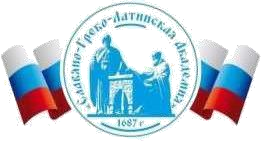 Автономная Некоммерческая Организация Высшего Образования«Славяно-Греко-Латинская Академия»Методические указанияпо выполнению практических работпо дисциплине Б1.В.ДВ.01.07 ПРОЕКТНЫЕ РЕШЕНИЯ ПРОБЛЕМ УСТОЙЧИВОГО РАЗВИТИЯ для студентов Москва, 2022Разработчик: Харченко Н.П., доцент кафедры менеджментаПроведена экспертиза РПУД.  Члены экспертной группы:Председатель:Панкратова О. В. - председатель УМК.Члены комиссии:Пучкова Е. Е. - член УМК, замдиректора по учебной работе;Воронцова Г.В. - член УМК, доцент кафедры менеджмента.Представитель организации-работодателя:Ларский Е.В. - главный менеджер по работе с ВУЗами и молодыми специалистами АО «КОНЦЕРН ЭНЕРГОМЕРА»Экспертное заключение: Экспертное заключение: фонд оценочных средств по дисциплине Б1.В.ДВ.01.07 ПРОЕКТНЫЕ РЕШЕНИЯ ПРОБЛЕМ УСТОЙЧИВОГО РАЗВИТИЯрекомендуется для оценки результатов обучения и уровня сформированности компетенций у обучающихся образовательной программы высшего образования по направлению подготовки 38.03.04 Государственное и муниципальное управление и  соответствует требованиям законодательства в области образования.Протокол заседания Учебно-методической комиссии от «22» апреля 2022 г. протокол № 5 СОДЕРЖАНИЕ Предисловие Место дисциплины в структуре ОП бакалавриата Связь с предшествующими дисциплинами Связь с последующими дисциплинами Компетенции обучающегося, формируемые в результате освоения дисциплины Структура и содержание дисциплины Наименование и содержание практических занятий Нормативные правовые акты для подготовки к практическим занятиям Учебно-методическое и информационное обеспечение дисциплины Введение 1. Цель и задачи освоения дисциплины Целями освоения дисциплины является формирование целостного, системного методического подхода к проектной деятельности и приобретение навыков командного решения проектных задач, применительно  к концепции устойчивого развития. 1. Теоретические задачи:  понимание основных проблем, присущих правовому регулированию отношений в области устойчивого развития;   знание содержания нормативных правовых актов, регулирующих отношения в области устойчивого развития;    понимание целей и возможностей правового регулирования указанной группы общественных отношений. 2. Практические задачи:  выработка умения выявить и сформулировать проблемы в области устойчивого развития и осуществить поиск их решения; умение ориентироваться в потоке правовой информации о состоянии юридической базы в сфере правового регулирования отношений в области устойчивого развития;   Воспитательные задачи:     формирование навыков командной работы; приобретение опыта самоорганизации; формирование навыков реализации личностного потенциала.   Компетенции обучающегося, формируемые в результате освоения дисциплины В результате освоения дисциплины обучающийся должен: Планы практических занятий  Тема 1. Концепция ООН по устойчивому развитию и проектные решения достижения ее целей  Практическое занятие № 1. Концепция ООН по устойчивому развитию  Цель занятия -  получить знания об истории возникновения понятия «устойчивое развитие», о самой Концепции, ее принципах, о мировых решение которых позволит достичь устойчивое развитие; изучение общих подходов к проектной работе в команде Знания и умения, приобретаемые студентом в результате освоения темы, формируемые компетенции или их части.  В результате изучения темы обучающийся должен: Знать: содержание Концепция ООН по устойчивому развитию, ее цели, а также методы проектной работы Уметь: выявлять проблемы, решение которых позволит достичь устойчивого развития Владеть: методами работы в команде (УК-3) Актуальность темы. Устойчивое развитие всех государств и народов признано основным трендом современности Теоретическая часть При подготовке к практическому занятию студент должен иметь в виду, что понятие «устойчивое развитие» возникло несколько десятилетий назад как ответ на современные вызовы. Концепция устойчивого развития ООН возникла как ответная реакция на современные вызовы, касающееся истощения природных ресурсов, загрязнение окружающей среды, голод, нищета, характеризующие состояние  целого ряда стран и народов. Считается, что решение этих и связанных с ними проблем, позволят создать гармоничное планетарное общество, равные условия для развития всех государств. Само понятие введено в использование Международной комиссией по окружающей среде и развитию (Комиссия Брундтланд) в 1987 году. Под ним ним понимается такое развитие, которое удовлетворяет потребности настоящего времени, но не ставит под угрозу способность будущих поколений удовлетворять свои собственные потребности. На Конференции ООН по окружающей среде и развитию в Рио-де-Жанейро (1992) был представлен детальный анализ экологической ситуации в мире. На этой конференции были отмечены такие проблемы как неравномерность развития государств, чрезмерное потребление в развитых государствах и экономическая отсталость в остальных странах. Эта конференция получила название Всемирный саммит ООН по устойчивому развитию. На ней, кроме того, были открыты к подписанию Конвенция о биологическом разнообразии и Конвенция по изменению климата. Цели в области устойчивого развития являются своеобразным призывом к действию, исходящим от всех стран — бедных, богатых и среднеразвитых. Он нацелен на улучшение благосостояния и защиту нашей планеты. Государства признают, что меры по ликвидации бедности должны приниматься параллельно усилиям по наращиванию экономического роста и решению целого ряда вопросов в области образования, здравоохранения, социальной защиты и трудоустройства, а также борьбе с изменением климата и защите окружающей среды. Всего насчитывается 17 целей Концепции: ликвидация голода, уменьшение неравенства, ликвидация нищеты, хорошее здоровье и благополучие, качественное образование, гендерное равенство, чистая вода и санитария, недорогостоящая и чистая энергия, достойная работа и экономический рост, индустриализация, инновации и инфраструктура, устойчивые города и населенные пункты, ответственное потребление и производство, борьба с изменением климата, сохранение морских экосистем, сохранение экосистем суши, мир, правосудие и эффективные институты, партнерство в интересах устойчивого развития. Реализация и координация международной повестки возложена на ряд международных организаций. Помимо ООН и ее Генеральной ассамблеи, а также Совета Безопасности, созданы специализированные учреждения и организации:  Всемирная продовольственная программа (ВПП),  Фонд Организации Объединенных Наций в области народонаселения (ЮНФПА), Программа Организации Объединенных Наций по окружающей среде (ЮНЕП), Структура «ООН-женщины», Программа ООН по населенным пунктам (ООН-Хабитат), Всемирная организация здравоохранения (ВОЗ), Организация Объединенных Наций по вопросам образования, науки и культуры (ЮНЕСКО), Международная организация труда (МОТ), Продовольственная и сельскохозяйственная организация Объединенных Наций (ФАО), Международный фонд сельскохозяйственного развития (МФСР), Международная морская организация (ИМО), Всемирная метеорологическая организация (ВМО), Организация Объединенных Наций по промышленному развитию (ЮНИДО), Управление Организации Объединенных Наций по обслуживанию проектов (ЮНОПС), Секретариат Рамочной конвенции Организации Объединенных Наций об изменении климата. Назовем некоторые документы ООН, направленные на устойчивое развитие: Декларация принципов и План мероприятий в отношении окружающей человека среды (План действий), 1972 г., Декларация Рио-де-Жанейро по окружающей среде и развитию",1992г., Монреальский протокол по веществам, разрушающим озоновый слой, 1987 года, Венская конвенция об охране озонового слоя 1985 года, Конвенция ООН по морскому праву 1982 г., Соглашение о сохранении белых медведей 1973 г., Африканская конвенция об охране природы и природных ресурсов 2003 г., Конвенция о биологическом разнообразии 1992 г., Рамочная конвенция ООН об изменении климата 1992 г. и др. Вопросы и задания Вопросы для обсуждения: История принципа «устойчивое развитие» Глобальные экологические проблемы и правовые пути их решения Международные организации в области охраны окружающей среды Международные конвенции в области охраны окружающей среды Проектное задание Изучение общих подходов к проектной работе в команде: понятия проектной работы и её этапов, распределение ролей в команде, методы эффективного достижения целей проекта и рефлексии достигнутых результатов. Список литературы Основная литература: Экологическое право России [Электронный ресурс] : учебное пособие для студентов вузов / Н.В. Румянцев [и др.]. — 4-е изд. — Электрон. текстовые данные. — М. : ЮНИТИ-ДАНА, 	2017. 	— 	431 	c. 	— 	978-5-238-01751-8. 	— 	Режим 	доступа: http://www.iprbookshop.ru/71081.html Казанцева, Л.А. Экологическое право : учебник для студентов учреждений высшего профессионального образования / Л.А. Казанцева, О.Р. Саркисов, Е.Л. Любарский. – Москва ; Берлин : Директ-Медиа, 2017. – 486 с. : ил. – Режим доступа: по подписке. – URL: http://biblioclub.ru/index.php?page=book&id=480127 Демичев, А.А. Экологическое право : учебник : [16+] / А.А. Демичев, О.С. Грачева. – Москва : Прометей, 2017. – 349 с. – Режим доступа: по подписке. – URL: http://biblioclub.ru/index.php?page=book&id=483187 4.Багмет А.М. Международное право : учебник для студентов вузов, обучающихся по направлению подготовки «Юриспруденция» / Багмет А.М., Бычков В.В., Бычкова Е.И.. — Москва : ЮНИТИ-ДАНА, 2018. — 439 c. — ISBN 978-5-238-03069-2. — Текст : электронный // Электронно-библиотечная система IPR BOOKS : [сайт]. — URL: http://www.iprbookshop.ru/72423.html Дополнительная литература: Лизгаро, В.Е. Экологическое право: ответы на экзаменационные вопросы : [16+] / В.Е. Лизгаро, Т.И. Макарова. – Минск :Тетралит, 2018. – 240 с. – Режим доступа: по подписке. – URL: http://biblioclub.ru/index.php?page=book&id=136494 Солдатова Л.В. Природоресурсное право [Электронный ресурс] : учебное пособие / Л.В. Солдатова. — Электрон. текстовые данные. — М. : Всероссийский государственный университет юстиции (РПА Минюста России), 2015. — 132 c. — 978-5-00094-145-4. — Режим доступа: http://www.iprbookshop.ru/43238.html 3.Международное право [Электронный ресурс]: учебник для бакалавров/ А.Х. Абашидзе [и др.].— Электрон. текстовые данные.— Москва: Статут, 2017.— 496 c.— Режим доступа: http://www.iprbookshop.ru/77302.html.— ЭБС «IPRbooks» Правила организации проектной деятельности для образовательной программы бакалавриата «Юриспруденция» направления подготовки 40.03.01 «Юриспруденция»//    %D1%82%D0%BD%D0%BE%D0%B9%20%D0%B4%D0%B5%D1%8F%D1%82%D0%B5%D0%BB%D1%8C%D0%BD%D0%BE%D1%81%D1%82%D0%B8_%D0%AE%D1%80%D 0%B8%D1%81%D0%BF%D1%80%D1%83%D0%B4%D0%B5%D0%BD%D1%86%D0%B8%D1%8F.pdf Тема 1. Концепция ООН по устойчивому развитию и проектные решения достижения ее целей  Практическое занятие № 2. Экологические проблемы России Цель занятия -  получить знания об экологических проблемах России Знания и умения, приобретаемые студентом в результате освоения темы, формируемые компетенции или их части.  В результате изучения темы обучающийся должен: Знать: содержание Указа Президента РФ от 31.12.2015 N 683 "О Стратегии национальной безопасности Российской Федерации", а также Национального проекта «Экология» Уметь: выявлять проблемы, решение которых позволит достичь устойчивого развития РФ Владеть: методами работы в команде (УК-3) Актуальность темы. Экологическое законодательство – одно из наиболее динамично развивающихся отраслей российского законодательства, при этом экологическая безопасность признана составной частью национальной безопасности.  Теоретическая часть Студенты должны знать, что согласно Указу Президента РФ от 31.12.2015 N 683 "О Стратегии национальной безопасности Российской Федерации", национальная безопасность включает в себя оборону страны и все виды безопасности, предусмотренные Конституцией Российской Федерации и законодательством Российской Федерации, прежде всего государственную, общественную, информационную, экологическую, экономическую, транспортную, энергетическую безопасность, безопасность личности. Таким образом, экологическая безопасность признана составной частью национальной безопасности. Стратегическими целями обеспечения экологической безопасности и рационального природопользования, в частности, являются: сохранение и восстановление природных систем, обеспечение качества окружающей среды, необходимого для жизни человека и устойчивого развития экономики; ликвидация экологического ущерба от хозяйственной деятельности в условиях возрастающей экономической активности и глобальных изменений климата. В целях противодействия угрозам в области экологической безопасности и рационального природопользования органы государственной власти и органы местного самоуправления во взаимодействии с институтами гражданского общества принимают меры, направленные: на стимулирование внедрения инновационных технологий и развития экологически безопасных производств; на развитие индустрии утилизации и вторичного использования отходов производства и потребления; на создание удовлетворяющих современным экологическим стандартам полигонов для размещения, утилизации и переработки твердых отходов производства и потребления; на строительство и модернизацию очистных сооружений, а также внедрение технологий по снижению объема выбросов вредных веществ и сточных вод; на повышение технического потенциала и оснащенности сил, участвующих в мероприятиях по предотвращению и ликвидации негативных экологических последствий техногенных катастроф и иных чрезвычайных ситуаций; на ликвидацию вредных последствий антропогенного воздействия на окружающую среду, а также на реабилитацию территорий и акваторий, загрязненных в результате такого воздействия, в том числе при осуществлении военной деятельности; на минимизацию ущерба, причиняемого окружающей среде при разведке и добыче полезных ископаемых, и рекультивацию нарушенных земель; на развитие системы государственного экологического контроля и надзора, государственного мониторинга окружающей среды, животного и растительного мира, земельных ресурсов, на осуществление контроля радиационно, химически и биологически опасных отходов, обеспечение соблюдения санитарно-эпидемиологических и санитарногигиенических стандартов в отношении питьевой воды, атмосферного воздуха и почв; на повышение требований экологических стандартов и создание системы экологических фондов; на развитие системы особо охраняемых природных территорий, в том числе морских, сохранение редких и исчезающих видов растений и животных, уникальных природных ландшафтов и живых систем; на развитие международного сотрудничества в области охраны окружающей среды, в том числе в целях снижения экологических рисков на приграничных территориях Российской Федерации. Значимость экологических проблем подтверждается и тем, что одним из Национальных проектов является проект «Экология».  Целями проекта являются:  Эффективное обращение с отходами производства и потребления, включая ликвидацию всех выявленных на 1 января 2018 года несанкционированных свалок в границах городов; Кардинальное снижение уровня загрязнения атмосферного воздуха в крупных промышленных центрах, в том числе уменьшение не менее чем на 20% совокупного объема выбросов загрязняющих веществ в атмосферный воздух в наиболее загрязненных городах; Повышение качества питьевой воды для населения, в том числе для жителей населенных пунктов, не оборудованных современными системами централизованного водоснабжения; Сохранение биологического разнообразия, в том числе посредством создания не менее 24 новых особо охраняемых природных территорий; Обеспечения баланса выбытия и воспроизводства лесов в соотношении 100% к 2024 году. Задачи проекта: Формирование комплексной системы обращения с твердыми коммунальными отходами, включая ликвидацию свалок и рекультивацию территорий, на которых они размещены, создание условий для вторичной переработки всех запрещенных к захоронению отходов производства и потребления. Создание и эффективное функционирование во всех субъектов РФ системы общественного контроля, направленной на выявление и ликвидацию несанкционированных свалок; Создание современной инфраструктуры, обеспечивающей безопасное обращение с отходами I и II классов опасности, и ликвидация наиболее опасных объектов накопленного экологического вреда; Реализация комплексных планов мероприятий по снижению выбросов загрязняющих веществ в атмосферный воздух в крупных промышленных центрах, включая города Братск, Красноярск, Липецк, Магнитогорск, Медногорск, Нижний Тагил, Новокузнецк, Норильск, Омск, Челябинск, Череповец и Читу, с учетом сводных расчетов допустимого в этих городах негативного воздействия на окружающую среду. Вопросы и задания Вопросы для обсуждения 1. Экологическая безопасность в контексте Указа Президента РФ от 31.12.2015 N 683 "О Стратегии национальной безопасности Российской Федерации" 2. Национальный проект «Экология» Проектное задание Изучение общих подходов к проектной работе в команде: понятия проектной работы и её этапов, распределение ролей в команде, методы эффективного достижения целей проекта и рефлексии достигнутых результатов. Список литературы Основная литература: Экологическое право России [Электронный ресурс] : учебное пособие для студентов вузов / Н.В. Румянцев [и др.]. — 4-е изд. — Электрон. текстовые данные. — М. : ЮНИТИ-ДАНА, 	2017. 	— 	431 	c. 	— 	978-5-238-01751-8. 	— 	Режим 	доступа: http://www.iprbookshop.ru/71081.html Казанцева, Л.А. Экологическое право : учебник для студентов учреждений высшего профессионального образования / Л.А. Казанцева, О.Р. Саркисов, Е.Л. Любарский. – Москва ; Берлин : Директ-Медиа, 2017. – 486 с. : ил. – Режим доступа: по подписке. – URL: http://biblioclub.ru/index.php?page=book&id=480127 Демичев, А.А. Экологическое право : учебник : [16+] / А.А. Демичев, О.С. Грачева. – Москва : Прометей, 2017. – 349 с. – Режим доступа: по подписке. – URL: http://biblioclub.ru/index.php?page=book&id=483187 4.Багмет А.М. Международное право : учебник для студентов вузов, обучающихся по направлению подготовки «Юриспруденция» / Багмет А.М., Бычков В.В., Бычкова Е.И.. — Москва : ЮНИТИ-ДАНА, 2018. — 439 c. — ISBN 978-5-238-03069-2. — Текст : электронный // Электронно-библиотечная система IPR BOOKS : [сайт]. — URL: http://www.iprbookshop.ru/72423.html Дополнительная литература: Лизгаро, В.Е. Экологическое право: ответы на экзаменационные вопросы : [16+] / В.Е. Лизгаро, Т.И. Макарова. – Минск :Тетралит, 2018. – 240 с. – Режим доступа: по подписке. – URL: http://biblioclub.ru/index.php?page=book&id=136494 Солдатова Л.В. Природоресурсное право [Электронный ресурс] : учебное пособие / Л.В. Солдатова. — Электрон. текстовые данные. — М. : Всероссийский государственный университет юстиции (РПА Минюста России), 2015. — 132 c. — 978-5-00094-145-4. — Режим доступа: http://www.iprbookshop.ru/43238.html 3.Международное право [Электронный ресурс]: учебник для бакалавров/ А.Х. Абашидзе [и др.].— Электрон. текстовые данные.— Москва: Статут, 2017.— 496 c.— Режим доступа: http://www.iprbookshop.ru/77302.html.— ЭБС «IPRbooks» Тема 2. Энергетические проблемы в мире и России и пути их решения Практическое занятие № 3. Энергетические проблемы в мире и России и пути их решения Цель занятия -  получить знания о глобальных энергетических проблемах и их правовых решениях Знания и умения, приобретаемые студентом в результате освоения темы, формируемые компетенции или их части.  В результате изучения темы обучающийся должен: Знать: содержание глобальных энергетических проблем и их правовых решений Уметь: выявлять энергетические проблемы, решение которых позволит достичь устойчивого развития в мире Владеть: методами работы в команде (УК-3) Актуальность темы. Решение энергетических проблем является одними из актуальнейших проблем современности, решение которых должно стать одним из локомотивов устойчивого развития   Теоретическая часть Как отмечается в литературе, «мировая экономика переживает весьма непростой период, что оказывает самое прямое воздействие на состояние энергетической сферы. Растущий разрыв между темпами роста энергоёмких производств и сменой парадигмы мирового энергетического рынка – снижение роли невозобновимых энергоресурсов (нефть, газ, уголь), сложность политической ситуации на Ближнем Востоке и в Северной Африке, миграционный кризис в странах Евросоюза, замедление экономического роста Китая, а также антироссийские санкции отдельных государств Запада вынуждают к изменению энергетических стратегий. Борьба за доступ к источникам энергии приняла критический характер. Государства стремятся обеспечить себя надёжными энергетическими ресурсами как путём установления контроля над традиционными энергоресурсами (в том числе используя меры политического и экономического давления), так и за счёт внедрения передовых технологий освоения и переработки традиционных углеводородных ресурсов, а также промышленного использования возобновляемых источников энергии»1. Правовой основой международного энергетического правопорядка выступают международно-правовые акты, в частности, Конвенция от 22.06.1993 о предотвращении крупных промышленных аварий, Венская конвенция о гражданской ответственности за ядерный ущерб 1963 года, Объединенная конвенция о безопасности обращения с отработавшим топливом и о безопасности обращения с радиоактивными отходами, Конвенция о физической защите ядерного материала; Конвенция о ядерной безопасности от 17.06.1994, Конвенция об оперативном оповещении о ядерных авариях 1986 г. и др. Мировое развитие энергетики осуществляется путем строительства энергетических объектов и добыча энергоресурсов собственными силами государств и в этом случае действую нормы национального законодательства либо такое строительство ведется по зарубежным контрактам, либо энергоресурсы поступают из зарубежных стран и здесь действую двухсторонние либо многосторонние договоры. Например, "Соглашение между Правительством Российской Федерации и Правительством Турецкой Республики о сотрудничестве в сфере строительства и эксплуатации атомной электростанции на площадке "Аккую" в Турецкой Республике" (Заключено в г. Анкаре 12.05.2010). Истощение природных запасов энергетических ресурсов, нацеленность государств на решение проблем изменения климата вызвала к жизни поиск новых, экологически чистых источников энергии, к которым относят: солнечную энергия, вырабатываемую на солнечных электростанциях или солнечными батареями; энергию ветра (ветряные электрогенерации); гидроэнергию, вырабатываемую на гидроэлектростанциях; геотермальную энергия, где используются термальные источники недр; биоэнергию, использующую продукты жизнедеятельности живых организмов, превращаемых в биотопливо. 1 https://mgimo.ru/upload/iblock/988/zakharov.pdf#:~:text=%D0%93%D0%BB%D0%BE%D0%B1%D0%B0%D0%BB%D1%8C%D0%BD%D0%B0%D1%8F%20%D1%8D%D0%BD%D0%B5%D1%80%D0%B3%D0%B5%D1%82%D0%B8%D1%87%D0%B5%D1%81%D0%BA%D0%B0%D1%8F%20%D0%BF%D1%80%D0%BE%D0%B1%D0%BB%D0%B5%D0%BC%D0%B0%20%D0%B7%D0%B0%D0%BA%D0%BB%D1%8E%D1%87%D0%B0%D0%B5%D1%82%D1%81%D1%8F%20%D0%B2,%D0%BC%D0%B8%D1%80%D0%BE%D0%B2%D0%BE%D0%BC%20%D1%8D%D0%BD%D0%B5%D1%80%D0%B3%D0%B5%D1%82%D0%B8%D1%87%D 0%B5%D1%81%D0%BA%D0%BE%D0%BC%20%D1%80%D1%8B%D0%BD%D0%BA%D0%B5%2C%20% D0%B2%20%D0%BA%D0%B0%D1%87%D0%B5%D1%81%D1%82%D0%B2%D0%B5. Вопросы и задания Вопросы для обсуждения: Глобальная энергетическая безопасность и право Правовые основы энергетического правопорядка Источники «чистой энергии» (альтернативная энергетика) Проектное задание Групповая работа по проекту «Стратегия энергосбережения дома или в университете». Студенты, разбившись на группы по 3-5 человек, разрабатывают перечень энергосберегающих мероприятий в соответствии с Федеральным законом №261-ФЗ от 23.11.2009 г. «Об энергосбережении и о повышении энергетической эффективности и о внесении изменений в отдельные законодательные акты Российской Федерации». Проект должен содержать перечень не менее 5 энергосберегающих мероприятий; обоснование необходимости их внедрения в домашних условиях или в университете; прогноз их эффективности в целях обеспечения энергосбережения. Список литературы Основная литература: Экологическое право России [Электронный ресурс] : учебное пособие для студентов вузов / Н.В. Румянцев [и др.]. — 4-е изд. — Электрон. текстовые данные. — М. : ЮНИТИ-ДАНА, 	2017. 	— 	431 	c. 	— 	978-5-238-01751-8. 	— 	Режим 	доступа: http://www.iprbookshop.ru/71081.html Казанцева, Л.А. Экологическое право : учебник для студентов учреждений высшего профессионального образования / Л.А. Казанцева, О.Р. Саркисов, Е.Л. Любарский. – Москва ; Берлин : Директ-Медиа, 2017. – 486 с. : ил. – Режим доступа: по подписке. – URL: http://biblioclub.ru/index.php?page=book&id=480127 Демичев, А.А. Экологическое право : учебник : [16+] / А.А. Демичев, О.С. Грачева. – Москва : Прометей, 2017. – 349 с. – Режим доступа: по подписке. – URL: http://biblioclub.ru/index.php?page=book&id=483187 4.Багмет А.М. Международное право : учебник для студентов вузов, обучающихся по направлению подготовки «Юриспруденция» / Багмет А.М., Бычков В.В., Бычкова Е.И.. — Москва : ЮНИТИ-ДАНА, 2018. — 439 c. — ISBN 978-5-238-03069-2. — Текст : электронный // Электронно-библиотечная система IPR BOOKS : [сайт]. — URL: http://www.iprbookshop.ru/72423.html Дополнительная литература: Лизгаро, В.Е. Экологическое право: ответы на экзаменационные вопросы : [16+] / В.Е. Лизгаро, Т.И. Макарова. – Минск :Тетралит, 2018. – 240 с. – Режим доступа: по подписке. – URL: http://biblioclub.ru/index.php?page=book&id=136494 Солдатова Л.В. Природоресурсное право [Электронный ресурс] : учебное пособие / Л.В. Солдатова. — Электрон. текстовые данные. — М. : Всероссийский государственный университет юстиции (РПА Минюста России), 2015. — 132 c. — 978-5-00094-145-4. — Режим доступа: http://www.iprbookshop.ru/43238.html 3.Международное право [Электронный ресурс]: учебник для бакалавров/ А.Х. Абашидзе [и др.].— Электрон. текстовые данные.— Москва: Статут, 2017.— 496 c.— Режим доступа: http://www.iprbookshop.ru/77302.html.— ЭБС «IPRbooks» Тема 2. Энергетические проблемы в мире и России и пути их решения Практическое занятие № 4. Энергетическое право России и устойчивое развитие Цель занятия -  получить знания о правовом регулировании энергетических отношений в РФ Знания и умения, приобретаемые студентом в результате освоения темы, формируемые компетенции или их части.  В результате изучения темы обучающийся должен: Знать: основы правового регулирования энергетических отношений в России Уметь: выявлять энергетические проблемы, решение которых позволит достичь устойчивого развития в РФ Владеть: методами работы в команде (УК-3) Актуальность темы. Решение энергетических проблем является одними из актуальнейших проблем современности, решение которых должно стать одним из локомотивов устойчивого развития   Теоретическая часть Студенты должны знать, что согласно Указ Президента РФ от 13.05.2019 N 216 "Об утверждении Доктрины энергетической безопасности Российской Федерации" энергетическая безопасность - это состояние защищенности экономики и населения страны от угроз национальной безопасности в сфере энергетики, при котором обеспечивается выполнение предусмотренных законодательством Российской Федерации требований к топливо- и энергоснабжению потребителей, а также выполнение экспортных контрактов и международных обязательств Российской Федерации. Энергетика Российской Федерации, основой которой является топливноэнергетический комплекс, вносит значительный вклад в национальную безопасность и социально-экономическое развитие страны. Топливно-энергетический комплекс Российской Федерации включает в себя нефтяную, газовую, угольную и торфяную отрасли, электроэнергетику и теплоснабжение, играет ключевую роль в формировании доходов бюджетной системы Российской Федерации. Россия, исходя из своих национальных интересов, своего ресурсного и интеллектуального потенциала, с учетом необходимости достижения целей устойчивого развития, определенных Генеральной Ассамблеей ООН, вносит существенный вклад в обеспечение международной энергетической безопасности. Полномасштабному участию Российской Федерации в обеспечении международной энергетической безопасности препятствуют меры ограничительного характера, введенные рядом иностранных государств в отношении Российской Федерации, в том числе в отношении нефтяной и газовой отраслей ее топливно-энергетического комплекса, а также противодействие, оказываемое рядом иностранных государств и международных организаций проектам в сфере энергетики, которые реализуются с участием Российской Федерации. Как отмечается в литературе, «в отечественной правовой науке были выдвинуты и сформулированы: общая теория и методология энергетического права; теоретические понятия и концепции правовых аспектов его базовых, основополагающих категорий: энергии, энергетики, энергетических ресурсов, энергосбережения, единого недвижимого комплекса - совокупности объединенных единым назначением зданий, сооружений и иных вещей, неразрывно связанных физически или технологически, в том числе линейных объектов - линии электропередачи, трубопроводы и другие (ст. 133.1 ГК РФ); особенности правового регулирования отношений в сфере недропользования применительно к минеральным природным энергетическим ресурсам (право первичных источников энергии); особенности предпринимательской деятельности в энергетической сфере (энергетический бизнес) - ее понятие, содержание; генезис и перспективы развития ее правового регулирования; основы государственного регулирования в энергетических сферах; правовые условия для становления и функционирования энергетических рынков; правовые аспекты цифровизации и внедрения промышленного интеллекта, прежде всего, в российской электроэнергетике - диджитализация - одно из условий четвертого энергетического перехода, на пороге которого стоит мир; общие положения правового регулирования международных энергетических отношений, сотрудничества государств и международных организаций в сфере энергетики и др.». Вопросы и задания Вопросы для обсуждения: Указ Президента РФ от 13.05.2019 N 216 "Об утверждении Доктрины энергетической безопасности Российской Федерации" Правовое регулирование энергетических отношений в РФ Проектное задание Групповая работа по проекту «Стратегия энергосбережения дома или в университете». Студенты, разбившись на группы по 3-5 человек, разрабатывают перечень энергосберегающих мероприятий в соответствии с Федеральным законом №261-ФЗ от 23.11.2009 г. «Об энергосбережении и о повышении энергетической эффективности и о внесении изменений в отдельные законодательные акты Российской Федерации». Проект должен содержать перечень не менее 5 энергосберегающих мероприятий; обоснование необходимости их внедрения в домашних условиях или в университете; прогноз их эффективности в целях обеспечения энергосбережения. Список литературы Основная литература: Экологическое право России [Электронный ресурс] : учебное пособие для студентов вузов / Н.В. Румянцев [и др.]. — 4-е изд. — Электрон. текстовые данные. — М. : ЮНИТИ-ДАНА, 	2017. 	— 	431 	c. 	— 	978-5-238-01751-8. 	— 	Режим 	доступа: http://www.iprbookshop.ru/71081.html Казанцева, Л.А. Экологическое право : учебник для студентов учреждений высшего профессионального образования / Л.А. Казанцева, О.Р. Саркисов, Е.Л. Любарский. – Москва ; Берлин : Директ-Медиа, 2017. – 486 с. : ил. – Режим доступа: по подписке. – URL: http://biblioclub.ru/index.php?page=book&id=480127 Демичев, А.А. Экологическое право : учебник : [16+] / А.А. Демичев, О.С. Грачева. – Москва : Прометей, 2017. – 349 с. – Режим доступа: по подписке. – URL: http://biblioclub.ru/index.php?page=book&id=483187 4.Багмет А.М. Международное право : учебник для студентов вузов, обучающихся по направлению подготовки «Юриспруденция» / Багмет А.М., Бычков В.В., Бычкова Е.И.. — Москва : ЮНИТИ-ДАНА, 2018. — 439 c. — ISBN 978-5-238-03069-2. — Текст : электронный // Электронно-библиотечная система IPR BOOKS : [сайт]. — URL: http://www.iprbookshop.ru/72423.html Дополнительная литература: Лизгаро, В.Е. Экологическое право: ответы на экзаменационные вопросы : [16+] / В.Е. Лизгаро, Т.И. Макарова. – Минск :Тетралит, 2018. – 240 с. – Режим доступа: по подписке. – URL: http://biblioclub.ru/index.php?page=book&id=136494 Солдатова Л.В. Природоресурсное право [Электронный ресурс] : учебное пособие / Л.В. Солдатова. — Электрон. текстовые данные. — М. : Всероссийский государственный университет юстиции (РПА Минюста России), 2015. — 132 c. — 978-5-00094-145-4. — Режим доступа: http://www.iprbookshop.ru/43238.html 3.Международное право [Электронный ресурс]: учебник для бакалавров/ А.Х. Абашидзе [и др.].— Электрон. текстовые данные.— Москва: Статут, 2017.— 496 c.— Режим доступа: http://www.iprbookshop.ru/77302.html.— ЭБС «IPRbooks» Тема 3. Правовое обеспечение продовольственной безопасности в мире и России  Практическое занятие № 5. Международно-правовое решение проблем ликвидации нищеты и голода Цель занятия -  получить знания о мировых проблемах в области ликвидации нищеты и голода, обеспечения продовольствием населения планеты Знания и умения, приобретаемые студентом в результате освоения темы, формируемые компетенции или их части.  В результате изучения темы обучающийся должен: Знать: Правовые и гуманитарные способы решения проблем ликвидации нищеты и голода Уметь: Выявлять проблемы, связанные с нищетой и голодом и предлагать способы их решения Владеть: методами работы в команде (УК-3) Актуальность темы. Решение проблем ликвидации нищеты и голода являются целями ООН в области устойчивого развития Теоретическая часть Как отмечает ООН, нищета — это не просто нехватка доходов и ресурсов для обеспечения средств к существованию на устойчивой основе. Она проявляется в голоде и недоедании, в ограниченном доступе к образованию и другим основным услугам, в социальной дискриминации и изоляции, а также в невозможности участия в принятии решений. Повестка дня в области устойчивого развития на период до 2030 года преследует задачу никого не оставить позади и охватить в первую очередь самых нуждающихся. Ее реализация требует беспрецедентных усилий, направленных на укрепление устойчивого, инклюзивного и сбалансированного экономического роста, осуществляемых в сочетании с программами по обеспечению достойного труда, социальной интеграции, борьбе с неравенством, повышением производительности и созданию благоприятных для развития условий в целом. Ликвидация нищеты во всех ее формах является глобальным вызовом, требующим коллективных действий. Несмотря на прогресс в деле ликвидации нищеты, в своем движении по пути к устойчивому развитию каждая страна сталкивается с особыми трудностями, включая наиболее уязвимые страны, страны Африки, наименее развитые страны, развивающиеся страны, не имеющие выхода к морю, малые островные развивающиеся государства, страны, находящиеся в состоянии конфликта и переживающие постконфликтный период, а также многие страны со средним уровнем дохода. В этой связи Генеральная Ассамблея ООН приняла резолюцию A/RES/72/233, провозглашающую третье Десятилетие Организации Объединенных Наций по борьбе за ликвидацию нищеты (2018–2027 годы), для сохранения темпов, заданных в ходе второго Десятилетия (2008–2017 годы), и для эффективного и скоординированного решения задач в области развития, касающихся ликвидации нищеты, и в том числе целей в области устойчивого развития. В Целях устойчивого развития (ЦУР), представляющих собой повестку дня ООН на ХХI век,  питание также занимает центральное место. Вторая из 17-ти ЦУР направлена на «ликвидацию голода, обеспечение продовольственной безопасности и улучшение питания, и содействие устойчивому развитию сельского хозяйства». Для достижения этой цели к намеченному сроку в 2030 году потребуются кардинальные изменения в глобальной в системе продовольственного и сельскохозяйственного производства. Всемирная продовольственная программа ООН была учреждена в декабре 1961 года как совместное мероприятие ООН и ФАО (Продовольственная и сельскохозяйственная организация ООН), первоначально в качестве экспериментальной программы по борьбе с голодом и нищетой в мире. Четыре года спустя программа была продолжена на постоянной основе. Вопросы и задания Вопросы для обсуждения Ликвидация нищеты и голода, уменьшение неравенства в контексте Концепции ООН в области устойчивого развития Всемирная продовольственная программа Международно-правовая охрана земель. Борьба с опустыниванием Проектное задание Групповая работа по проекту «Консультативная помощь социально незащищенным группам населения в социальных сетях». Студенты, разбившись на группы по 3-5 человек, разрабатывают текст информационного сообщения для тематической группы в социальной сети «В Контакте». Информационное сообщение должно содержать полезные советы практического характера на основе действующего российского законодательства: о получении тех или иных льгот, об оформлении льготного кредита (в том числе ипотечного), о получении какой-либо компенсации, социальной выплаты и т.п. Желательно, чтобы такое информационное сообщение содержало перечень и образцы оформления необходимых документов. После проверки преподавателем каждая группа ответственна за размещение информационного сообщения в социальной сети, а также за ответы  на вопросы, которые могут появиться у пользователей социальной сети в комментариях к данному сообщению. Список литературы Основная литература: Основная литература: Экологическое право России [Электронный ресурс] : учебное пособие для студентов вузов / Н.В. Румянцев [и др.]. — 4-е изд. — Электрон. текстовые данные. — М. : ЮНИТИ-ДАНА, 	2017. 	— 	431 	c. 	— 	978-5-238-01751-8. 	— 	Режим 	доступа: http://www.iprbookshop.ru/71081.html Казанцева, Л.А. Экологическое право : учебник для студентов учреждений высшего профессионального образования / Л.А. Казанцева, О.Р. Саркисов, Е.Л. Любарский. – Москва ; Берлин : Директ-Медиа, 2017. – 486 с. : ил. – Режим доступа: по подписке. – URL: http://biblioclub.ru/index.php?page=book&id=480127 Демичев, А.А. Экологическое право : учебник : [16+] / А.А. Демичев, О.С. Грачева. – Москва : Прометей, 2017. – 349 с. – Режим доступа: по подписке. – URL: http://biblioclub.ru/index.php?page=book&id=483187 4.Багмет А.М. Международное право : учебник для студентов вузов, обучающихся по направлению подготовки «Юриспруденция» / Багмет А.М., Бычков В.В., Бычкова Е.И.. — Москва : ЮНИТИ-ДАНА, 2018. — 439 c. — ISBN 978-5-238-03069-2. — Текст : электронный // Электронно-библиотечная система IPR BOOKS : [сайт]. — URL: http://www.iprbookshop.ru/72423.html Дополнительная литература: Лизгаро, В.Е. Экологическое право: ответы на экзаменационные вопросы : [16+] / В.Е. Лизгаро, Т.И. Макарова. – Минск :Тетралит, 2018. – 240 с. – Режим доступа: по подписке. – URL: http://biblioclub.ru/index.php?page=book&id=136494 Солдатова Л.В. Природоресурсное право [Электронный ресурс] : учебное пособие / Л.В. Солдатова. — Электрон. текстовые данные. — М. : Всероссийский государственный университет юстиции (РПА Минюста России), 2015. — 132 c. — 978-5-00094-145-4. — Режим доступа: http://www.iprbookshop.ru/43238.html 3.Международное право [Электронный ресурс]: учебник для бакалавров/ А.Х. Абашидзе [и др.].— Электрон. текстовые данные.— Москва: Статут, 2017.— 496 c.— Режим доступа: http://www.iprbookshop.ru/77302.html.— ЭБС «IPRbooks» Тема 3. Правовое обеспечение продовольственной безопасности в мире и России  Практическое занятие № 6. Правовое обеспечение социальной защищенности населения и обеспечения продовольственной безопасности в России  Цель занятия – получить знания о правовой поддержке малообеспеченных слоев населения в РФ и правовом регулировании  обеспечения продовольственной  безопасности России Знания и умения, приобретаемые студентом в результате освоения темы, формируемые компетенции или их части.  В результате изучения темы обучающийся должен: Знать: Правовые способы поддержки малоимущих слоев населения и обеспечения продовольственной безопасности в РФ   Уметь: Выявлять проблемы, связанные с поддержкой малоимущих слоев населения и обеспечением продовольственной безопасности в РФ  и предлагать пути их решения Владеть: методами работы в команде (УК-3) Актуальность темы. Целями стратегии национальной безопасности в РФ является, в том числе, повышение качества жизни и обеспечение продовольственной безопасности страны Теоретическая часть В Российской Федерации создана правовая система социальной защиты малоимущих слоев населения. Назовем несколько нормативно-правовых актов, направленных на их поддержку. Например, от 05.04.2003 N 44-ФЗ (ред. от 24.04.2020) "О порядке учета доходов и расчета среднедушевого дохода семьи и дохода одиноко проживающего гражданина для признания их малоимущими и оказания им государственной социальной помощи"; Приказ Минтруда РФ от 23.01.2002 N 11 "Об утверждении Положения "О порядке оказания материальной помощи малоимущим гражданам Российской Федерации, обратившимся на личный прием в Министерство труда и социального развития Российской Федерации"; Постановление Правительства Ставропольского края от 02.06.2006 N 84-п (ред. от 04.03.2020) "О мерах по реализации Закона Ставропольского края "О мерах социальной поддержки отдельных категорий граждан, находящихся в трудной жизненной ситуации, и ветеранов Великой Отечественной войны"; Приказ министерства труда и социальной защиты населения Ставропольского края от 15.06.2006 N 48 (ред. от 13.04.2020) "Об организации работы по реализации постановления Правительства Ставропольского края от 02.06.2006 N 84-п" (вместе с "Порядком осуществления ежемесячной денежной компенсации многодетным семьям, проживающим на территории Ставропольского края", "Порядком назначения и выплаты ежегодного социального пособия на проезд взамен льготы на проезд в автобусах междугородного сообщения (на внутрикраевых и межобластных маршрутах) признанным малоимущими студентам средних специальных и высших учебных заведений дневной формы обучения, находящихся на территории Ставропольского края") и др. Одной из проблем, связанных с ликвидацией бедности, выступает правовое обеспечение продовольственной безопасности, названной в числе видов национальной безопасности.  Принят Указ Президента РФ от 21.01.2020 N 20 "Об утверждении Доктрины продовольственной безопасности Российской Федерации", согласно которому, продовольственная безопасность Российской Федерации представляет собой состояние социально-экономического развития страны, при котором обеспечивается продовольственная независимость Российской Федерации, гарантируется физическая и экономическая доступность для каждого гражданина страны пищевой продукции, соответствующей обязательным требованиям, в объемах не меньше рациональных норм потребления пищевой продукции, необходимой для активного и здорового образа жизни. Наряду с правовым регулированием финансовых инструментов, такими как субсидии, дотации, инвестиционные кредиты, земельным и аграрным законодательством устанавливаются требования к рациональному использованию и охране земель. Так, в РФ действуют: земельный кодекс РФ, ФЗ от 10.01.1996 N 4-ФЗ (ред. от 08.12.2020) "О мелиорации земель"; ФЗ от 16.07.1998 N 101-ФЗ (ред. от 31.07.2020) "О государственном регулировании обеспечения плодородия земель сельскохозяйственного назначения" и др. Вопросы и задания Вопросы для обсуждения Правовые гарантии для малообеспеченных слоев населения в России как реализация международного принципа ликвидации нищеты и голода Правовое обеспечение продовольственной безопасности в России Охрана и использование земель сельскохозяйственного назначения Проектное задание Групповая работа по проекту «Консультативная помощь социально незащищенным группам населения в социальных сетях». Студенты, разбившись на группы по 3-5 человек, разрабатывают текст информационного сообщения для тематической группы в социальной сети «В Контакте». Информационное сообщение должно содержать полезные советы практического характера на основе действующего российского законодательства: о получении тех или иных льгот, об оформлении льготного кредита (в том числе ипотечного), о получении какой-либо компенсации, социальной выплаты и т.п. Желательно, чтобы такое информационное сообщение содержало перечень и образцы оформления необходимых документов. После проверки преподавателем каждая группа ответственна за размещение информационного сообщения в социальной сети, а также за ответы  на вопросы, которые могут появиться у пользователей социальной сети в комментариях к данному сообщению. Список литературы Основная литература: Экологическое право России [Электронный ресурс] : учебное пособие для студентов вузов / Н.В. Румянцев [и др.]. — 4-е изд. — Электрон. текстовые данные. — М. : ЮНИТИ-ДАНА, 	2017. 	— 	431 	c. 	— 	978-5-238-01751-8. 	— 	Режим 	доступа: http://www.iprbookshop.ru/71081.html Казанцева, Л.А. Экологическое право : учебник для студентов учреждений высшего профессионального образования / Л.А. Казанцева, О.Р. Саркисов, Е.Л. Любарский. – Москва ; Берлин : Директ-Медиа, 2017. – 486 с. : ил. – Режим доступа: по подписке. – URL: http://biblioclub.ru/index.php?page=book&id=480127 Демичев, А.А. Экологическое право : учебник : [16+] / А.А. Демичев, О.С. Грачева. – Москва : Прометей, 2017. – 349 с. – Режим доступа: по подписке. – URL: http://biblioclub.ru/index.php?page=book&id=483187 4.Багмет А.М. Международное право : учебник для студентов вузов, обучающихся по направлению подготовки «Юриспруденция» / Багмет А.М., Бычков В.В., Бычкова Е.И.. — Москва : ЮНИТИ-ДАНА, 2018. — 439 c. — ISBN 978-5-238-03069-2. — Текст : электронный // Электронно-библиотечная система IPR BOOKS : [сайт]. — URL: http://www.iprbookshop.ru/72423.html Дополнительная литература: Лизгаро, В.Е. Экологическое право: ответы на экзаменационные вопросы : [16+] / В.Е. Лизгаро, Т.И. Макарова. – Минск :Тетралит, 2018. – 240 с. – Режим доступа: по подписке. – URL: http://biblioclub.ru/index.php?page=book&id=136494 Солдатова Л.В. Природоресурсное право [Электронный ресурс] : учебное пособие / Л.В. Солдатова. — Электрон. текстовые данные. — М. : Всероссийский государственный университет юстиции (РПА Минюста России), 2015. — 132 c. — 978-5-00094-145-4. — Режим доступа: http://www.iprbookshop.ru/43238.html 3.Международное право [Электронный ресурс]: учебник для бакалавров/ А.Х. Абашидзе [и др.].— Электрон. текстовые данные.— Москва: Статут, 2017.— 496 c.— Режим доступа: http://www.iprbookshop.ru/77302.html.— ЭБС «IPRbooks» Тема 4. Ответственное производство и потребление в свете рационального природопользования и охраны окружающей среды как принцип устойчивого развития Практическое занятие № 7. Ответственное производство и потребление в свете рационального природопользования и охраны окружающей среды в международном праве Цель занятия -  получить знание об ответственном производстве и потреблении в свете рационального природопользования и охраны окружающей среды в международном праве Знания и умения, приобретаемые студентом в результате освоения темы, формируемые компетенции или их части.  В результате изучения темы обучающийся должен: Знать: Содержание принципа ответственного производства и потребления в свете рационального природопользования и охраны окружающей среды в международном праве Уметь: Выявлять проблемы, связанные с реализацией принципа ответственного производства и потребления в свете рационального природопользования и охраны окружающей среды в международном праве Владеть: методами работы в команде (УК-3) Актуальность темы. Ответственное производство и потребление является одним из принципов Концепции ООН по устойчивому развитию Теоретическая часть Предполагается, что ответственное производство и потребление – является одним из главных частей векторов построения системы устойчивого развития. Его целью является улучшение качества жизни людей при соблюдении рационального подхода к производству и потреблению через ограничения воздействия на окружающую среду. Его принципами являются: Минимизация потребления природных и любых других ресурсов. Минимизация количества производимых отходов за счет повторного использования. Раздельный сбор отходов и стремление к безотходным производствам Использование возобновляемых природных ресурсов. Внедрение товаров с большим жизненным циклом. Делиться опытом с будущими поколениями. Достичь этих целей достаточно трудно, поскольку  производители заинтересованы в наращивании производства, в сокращении сроков пользования товарами, в использовании наиболее дешевых компонентов или природных ресурсов в слаборазвитых странах. Те же, кто радеет за ответственное производство и потребление призывают  выбирать товары, наносящие меньше всего вреда окружающей среде, например, отказаться от использования пластиковой посуды, полиэтилена; выбирать товары, которые могут нанести меньше всего вреда здоровью; выбирать товары, производство которых требует меньше всего затрат сырья, энергии;  выбирать товары, срок годности которых более длительный. Особый вред окружающей среде наносят отходы производства и потребления. На международном уровне принимаются акты, направленные на минимизацию вреда при перемещении опасных отходов, например, Базельской конвенцией о контроле за трансграничной перевозкой опасных отходов и их удалением" (Базель, 22.03.1989). Страны-члены Евразийского Экономического Союза (Россия, Казахстан, Белоруссия, Армения и Киргизия) приняли на надгосударственном уровне Соглашение о трансграничном перемещении опасных отходов по таможенной территории Евразийского экономического союза от  09.08.2019 (г. Чолпон-Ата). В большинстве государств приняты законы «Об отходах», например, Закон США «Об удалении твердых отходов» был принят в 1965 году, в 1971 году был принят Закон Японии «Об удалении отходов», в этом же году аналогичный законы был принят в ФРГ и т.д. В большинстве стран-членах ЕАЭС также приняты законы об отходах, в частности в РФ действует ФЗ «Об отходах производства и потребления» (1998 г.). В Республике Казахстан эти отношения регулируются Экологическим кодексом.  Вопросы и задания Вопросы для обсуждения Международно-правовой принцип ответственного потребления Международно-правовая регламентация обращения с опасными отходами Правовое регулирование обращения с опасными отходами в странах-членах ЕАЭС Проектное задание Групповая работа по проекту «Рациональное обращение с отходами». Студенты, разбившись на группы по 3-5 человек, разрабатывают перечень мероприятий по ликвидации мест скопления отходов в каком-либо населенном пункте (в особенности несанкционированных свалок), а также предложения по рационализации дальнейшего обращения с отходами (их переработка или вторичное использование, сокращение количества вырабатываемых отходов и т.д.). Проект должен содержать перечень из не менее чем пяти мероприятий и практических предложений; обоснование необходимости их внедрения в населенном пункте; прогноз эффективности заявленных мероприятий и предложений в целях рационализации обращения с отходами. Список литературы Основная литература: Экологическое право России [Электронный ресурс] : учебное пособие для студентов вузов / Н.В. Румянцев [и др.]. — 4-е изд. — Электрон. текстовые данные. — М. : ЮНИТИ-ДАНА, 	2017. 	— 	431 	c. 	— 	978-5-238-01751-8. 	— 	Режим 	доступа: http://www.iprbookshop.ru/71081.html Казанцева, Л.А. Экологическое право : учебник для студентов учреждений высшего профессионального образования / Л.А. Казанцева, О.Р. Саркисов, Е.Л. Любарский. – Москва ; Берлин : Директ-Медиа, 2017. – 486 с. : ил. – Режим доступа: по подписке. – URL: http://biblioclub.ru/index.php?page=book&id=480127 Демичев, А.А. Экологическое право : учебник : [16+] / А.А. Демичев, О.С. Грачева. – Москва : Прометей, 2017. – 349 с. – Режим доступа: по подписке. – URL: http://biblioclub.ru/index.php?page=book&id=483187 4.Багмет А.М. Международное право : учебник для студентов вузов, обучающихся по направлению подготовки «Юриспруденция» / Багмет А.М., Бычков В.В., Бычкова Е.И.. — Москва : ЮНИТИ-ДАНА, 2018. — 439 c. — ISBN 978-5-238-03069-2. — Текст : электронный // Электронно-библиотечная система IPR BOOKS : [сайт]. — URL: http://www.iprbookshop.ru/72423.html Дополнительная литература: Лизгаро, В.Е. Экологическое право: ответы на экзаменационные вопросы : [16+] / В.Е. Лизгаро, Т.И. Макарова. – Минск :Тетралит, 2018. – 240 с. – Режим доступа: по подписке. – URL: http://biblioclub.ru/index.php?page=book&id=136494 Солдатова Л.В. Природоресурсное право [Электронный ресурс] : учебное пособие / Л.В. Солдатова. — Электрон. текстовые данные. — М. : Всероссийский государственный университет юстиции (РПА Минюста России), 2015. — 132 c. — 978-5-00094-145-4. — Режим доступа: http://www.iprbookshop.ru/43238.html 3.Международное право [Электронный ресурс]: учебник для бакалавров/ А.Х. Абашидзе [и др.].— Электрон. текстовые данные.— Москва: Статут, 2017.— 496 c.— Режим доступа: http://www.iprbookshop.ru/77302.html.— ЭБС «IPRbooks» Тема 4. Ответственное производство и потребление в свете рационального природопользования и охраны окружающей среды как принцип устойчивого развития Практическое 	занятие 	№ 	8. 	Правовой 	принцип 	рационального природопользования и правовые проблемы обращения с отходами в РФ Цель занятия -  получить знания о принципе рационального природопользования и правовые проблемы обращения с отходами в РФ Знания и умения, приобретаемые студентом в результате освоения темы, формируемые компетенции или их части.  В результате изучения темы обучающийся должен: Знать: Содержание принципа рационального природопользования и охраны окружающей среды, а также правовые основы обращения с отходами в РФ  Уметь: Выявлять проблемы, связанные с реализацией принципа рационального природопользования и охраны окружающей среды, а также в сфере правового регулирования обращения с отходами в РФ Владеть: методами работы в команде (УК-3) Актуальность темы Проблемы рационального природопользования и обращения с отходами нашли отражение в Национальном проекте Экология» Теоретическая часть Рациональное использование природных ресурсов как необходимые условия обеспечения благоприятной окружающей среды и экологической безопасности закреплено в качестве принципа в ФЗ от 10.01.2002 N 7-ФЗ (ред. от 30.12.2020) "Об охране окружающей среды" и является базисным для все системы правового регулирования общественных отношений в области использования и охраны компонентов окружающей среды. Принципом рационального использования пронизаны все отраслевые природоресурсные законы: – Земельный кодекс РФ (2001 г.), Лесной кодекс РФ (2006 г.), Водный кодекс РФ (2006 г.), Закон РФ «О недрах» (1992 г.), ФЗ «О животном мире» (1995 г.), ФЗ «О рыболовстве и сохранении водных биоресурсов» (2004 г.), ФЗ «Об охоте и о сохранении охотничьих ресурсов» (2009 г.) и др. Одним из национальных проектов, реализуемых в Российской Федерации является проект «Экология». Особое внимание при этом будет обращено на решение проблем обращения с отходами, коих у нас, как отмечалось на заседании Совета по стратегическому развитию и приоритетным проектам, проходившего 25 ноября 2016 года, скопилось около 100 миллиардов тонн, и занимают они площадь в 4 миллиона га . Это чуть меньше территории Нидерландов или Швейцарии, площадь которых составляет соответственно  41 526 кв. км и 41290 кв. км. По данным Росприроднадзора, территория, занятая мусором, увеличивается на 400 тысяч гектаров ежегодно. Масштабы нашей страны позволяли нам определенное время не уделять пристального внимания правовому регулированию обращения с отходами. ФЗ «Об отходах производства и потребления» был принят в 1998 г. Несколько лет назад закон претерпел серьезные изменения.  Основными итогами реализации национального проекта «Экология», в состав которого включен раздел «Чистая страна», в части проведения, так называемой «мусорной реформы» на 2019 года стали: разработка федеральной схемы обращения с твердыми коммунальными отходами,  и территориальных схем обращения с отходами в субъектах Федерации (дополнительно должна быть разработана федеральная схема обращения с отходами I и II классов опасности, положение о которой было утверждено лишь в 2019 году, постановлением Правительства от 10.10.2019 N 1305); в 12 регионах начаты работы на 48 объектах, включенных в государственный реестр объектов накопленного вреда окружающей среде; завершен 1 этап разработки единой государственной информационной системы учета и контроля за обращением с отходами  системы I и II классов опасности. Вместе с тем, как отмечается в литературе, «ситуация в сфере обращения с отходами на текущий момент остается неудовлетворительной. Уровень переработки отходов не превышает 7%; более 90% отходов направляется на полигоны и свалки, которые зачастую не отвечают требованиям природоохранного законодательства» Вопросы и задания Вопросы для обсуждения Содержание и регламентация правового принципа рационального природопользования Российское законодательство в области обращения с отходами Проект «Чистая страна» в контексте национального проекта «Экология» Проектное задание Групповая работа по проекту «Рациональное обращение с отходами». Студенты, разбившись на группы по 3-5 человек, разрабатывают перечень мероприятий по ликвидации мест скопления отходов в каком-либо населенном пункте (в особенности несанкционированных свалок), а также предложения по рационализации дальнейшего обращения с отходами (их переработка или вторичное использование, сокращение количества вырабатываемых отходов и т.д.). Проект должен содержать перечень из не менее чем пяти мероприятий и практических предложений; обоснование необходимости их внедрения в населенном пункте; прогноз эффективности заявленных мероприятий и предложений в целях рационализации обращения с отходами. Список литературы Основная литература: Экологическое право России [Электронный ресурс] : учебное пособие для студентов вузов / Н.В. Румянцев [и др.]. — 4-е изд. — Электрон. текстовые данные. — М. : ЮНИТИ-ДАНА, 	2017. 	— 	431 	c. 	— 	978-5-238-01751-8. 	— 	Режим 	доступа: http://www.iprbookshop.ru/71081.html Казанцева, Л.А. Экологическое право : учебник для студентов учреждений высшего профессионального образования / Л.А. Казанцева, О.Р. Саркисов, Е.Л. Любарский. – Москва ; Берлин : Директ-Медиа, 2017. – 486 с. : ил. – Режим доступа: по подписке. – URL: http://biblioclub.ru/index.php?page=book&id=480127 Демичев, А.А. Экологическое право : учебник : [16+] / А.А. Демичев, О.С. Грачева. – Москва : Прометей, 2017. – 349 с. – Режим доступа: по подписке. – URL: http://biblioclub.ru/index.php?page=book&id=483187 4.Багмет А.М. Международное право : учебник для студентов вузов, обучающихся по направлению подготовки «Юриспруденция» / Багмет А.М., Бычков В.В., Бычкова Е.И.. — Москва : ЮНИТИ-ДАНА, 2018. — 439 c. — ISBN 978-5-238-03069-2. — Текст : электронный // Электронно-библиотечная система IPR BOOKS : [сайт]. — URL: http://www.iprbookshop.ru/72423.html Дополнительная литература: Лизгаро, В.Е. Экологическое право: ответы на экзаменационные вопросы : [16+] / В.Е. Лизгаро, Т.И. Макарова. – Минск :Тетралит, 2018. – 240 с. – Режим доступа: по подписке. – URL: http://biblioclub.ru/index.php?page=book&id=136494 Солдатова Л.В. Природоресурсное право [Электронный ресурс] : учебное пособие / Л.В. Солдатова. — Электрон. текстовые данные. — М. : Всероссийский государственный университет юстиции (РПА Минюста России), 2015. — 132 c. — 978-5-00094-145-4. — Режим доступа: http://www.iprbookshop.ru/43238.html 3.Международное право [Электронный ресурс]: учебник для бакалавров/ А.Х. Абашидзе [и др.].— Электрон. текстовые данные.— Москва: Статут, 2017.— 496 c.— Режим доступа: http://www.iprbookshop.ru/77302.html.— ЭБС «IPRbooks» Тема 5. Охрана водных ресурсов и Концепция ООН по устойчивому развитию Практическое занятие № 9. Международно-правовая охрана водных ресурсов и санитария как цель устойчивого развития Цель занятия -  получить знания о международно-правовом регулировании водных отношений  Знания и умения, приобретаемые студентом в результате освоения темы, формируемые компетенции или их части.  В результате изучения темы обучающийся должен: Знать: правовое регулирование водных отношений на международном уровне Уметь: Выявлять проблемы, связанные с реализацией международно-правовых норм, регулирующих водные отношения Владеть: методами работы в команде (УК-3) Актуальность темы Чистая вода и санитария, а также сохранения морского биоразнообразия являются целями Концепции ООН по устойчивому развитию. Теоретическая часть «Чистая вода и санитария» (Goal 6: Clean Water And Sanitation) — одна из 17 целей в области устойчивого развития, установленных ООН на период до 2030 года. Полное название: «Обеспечение наличия и рационального использования водных ресурсов и санитарии для всех».  К 2030 году ООН планирует:  обеспечить всеобщий и равноправный доступ к санитарно-гигиеническим средствам и положить конец открытой дефекации, уделяя особое внимание потребностям женщин и девочек и лиц, находящихся в уязвимом положении; повысить качество воды, уменьшить ее загрязнение, ликвидировать сбросы отходов и свести к минимуму выбросы опасных химических веществ и материалов, сократить вдвое долю неочищенных сточных вод и увеличить рециркуляцию и безопасное повторное использование сточных вод во всем мире; решить проблему нехватки воды и значительно сократить число людей, страдающих от недостатка воды; обеспечить комплексное управление водными ресурсами на всех уровнях, в том числе на основе трансграничного сотрудничества; В декабре 2016 года Генеральная Ассамблея ООН приняла резолюцию 71/222, провозглашающую период 2018–2028 годов Международным десятилетием действий «Вода для устойчивого развития». Отсутствие инвестиций в водоснабжение и санитарию грозит потерей 4,3 процента ВВП стран Африки к югу от Сахары. Согласно подсчетам Всемирного банка, негативное воздействие ненадлежащего уровня санитарии на экономику и связанные с ним затраты привели к потере 6,4 процента ВВП Индии. Вторая составляющая этого принципа – использование и охрана морской среды. Эта цель сформулирована как сохранение морских экосистем. Здесь, во-первых, действуют нормы международного морского права (Конвенция ООН по морскому праву 1982 г. и развивающие ее международно-правовые акты) В документах ООН констатируется, что:  «Океаны занимают три четверти поверхности Земли, содержат 97 процентов водных запасов Земли и занимают по объему 99 процентов всей площади планеты. От биоразнообразия морских и прибрежных районов зависит жизнедеятельность более трех миллиардов человек. В глобальном масштабе рыночная стоимость морских и прибрежных ресурсов и отраслей промышленности оценивается в 3 триллиона долларов США в год или около 5 процентов мирового ВВП. Океаны содержат почти 200 000 идентифицированных видов, однако реальные цифры могут составить миллионы. Океаны поглощают около 30 процентов производимого людьми углекислого газа, содействуя нейтрализации последствий глобального потепления. Океаны являются крупнейшим в мире источником белка, причем более 3 миллиардов человек зависят от океанов как основных источников белка. Морские рыбные запасы, непосредственно или косвенно, обеспечивают занятость более 200 миллионов человек. Субсидирование рыболовства способствуют быстрому истощению популяций многих видов рыб и препятствуют усилиям по сохранению и восстановлению мировых рыбных запасов, а также созданию связанных с ними рабочих мест, в результате чего отрасль океанского рыболовства каждый год недополучает 50 миллиардов долларов США. Современные уровни закисления океанов увеличились на 26 процентов по сравнению с показателями с момента начала индустриальной революции. Наблюдаемые мировые тенденции свидетельствуют о продолжающемся ухудшении состояния прибрежных вод в результате загрязнения и эвтрофикации (содержание в воде чрезмерного количества питательных веществ, нередко вследствие попадания в морскую среду сточных вод с суши, что приводит к активному росту растений и гибели животных из за нехватки кислорода). Если не будут приняты меры, то уровень эвтрофикации вырастет на 20 процентов к 2050 году. В ООН объявили о новой инициативе по очистке океанов от мусора». Вопросы и задания Вопросы для обсуждения Международно-правовая охрана водных ресурсов и санитария как цель устойчивого развития Межударное морское право Проектное задание Групповая работа по проекту «Научные разработки в области водного права». Студенты, разбившись на группы по 2-3 человека, пишут в соавторстве научные статьи по проблемам правового регулирования охраны вод и рационального использования водных ресурсов. В качестве нормативной основы исследования можно использовать действующие российские нормы или ретроспективу законодательства (изучение исторического опыта регулирования водных отношений), современные достижения международного водного права или зарубежный опыт регламентации водопользования. Статьи после проверки преподавателем и обсуждения на семинарских занятиях публикуются студентами в научной периодике или в сборниках научно-практических конференций. Список литературы Основная литература: Экологическое право России [Электронный ресурс] : учебное пособие для студентов вузов / Н.В. Румянцев [и др.]. — 4-е изд. — Электрон. текстовые данные. — М. : ЮНИТИ-ДАНА, 	2017. 	— 	431 	c. 	— 	978-5-238-01751-8. 	— 	Режим 	доступа: http://www.iprbookshop.ru/71081.html Казанцева, Л.А. Экологическое право : учебник для студентов учреждений высшего профессионального образования / Л.А. Казанцева, О.Р. Саркисов, Е.Л. Любарский. – Москва ; Берлин : Директ-Медиа, 2017. – 486 с. : ил. – Режим доступа: по подписке. – URL: http://biblioclub.ru/index.php?page=book&id=480127 Демичев, А.А. Экологическое право : учебник : [16+] / А.А. Демичев, О.С. Грачева. – Москва : Прометей, 2017. – 349 с. – Режим доступа: по подписке. – URL: http://biblioclub.ru/index.php?page=book&id=483187 4.Багмет А.М. Международное право : учебник для студентов вузов, обучающихся по направлению подготовки «Юриспруденция» / Багмет А.М., Бычков В.В., Бычкова Е.И.. — Москва : ЮНИТИ-ДАНА, 2018. — 439 c. — ISBN 978-5-238-03069-2. — Текст : электронный // Электронно-библиотечная система IPR BOOKS : [сайт]. — URL: http://www.iprbookshop.ru/72423.html Дополнительная литература: Лизгаро, В.Е. Экологическое право: ответы на экзаменационные вопросы : [16+] / В.Е. Лизгаро, Т.И. Макарова. – Минск :Тетралит, 2018. – 240 с. – Режим доступа: по подписке. – URL: http://biblioclub.ru/index.php?page=book&id=136494 Солдатова Л.В. Природоресурсное право [Электронный ресурс] : учебное пособие / Л.В. Солдатова. — Электрон. текстовые данные. — М. : Всероссийский государственный университет юстиции (РПА Минюста России), 2015. — 132 c. 	 978-5-00094-145-4. — Режим доступа: http://www.iprbookshop.ru/43238.html 3.Международное право [Электронный ресурс]: учебник для бакалавров/ А.Х. Абашидзе [и др.].— Электрон. текстовые данные.— Москва: Статут, 2017.— 496 c.— Режим доступа: http://www.iprbookshop.ru/77302.html.— ЭБС «IPRbooks» Тема 5. Охрана водных ресурсов и Концепция ООН по устойчивому развитию Практическое занятие № 10. Рациональное использование и охрана вод в РФ Цель занятия -  получить знания о правовом регулировании водных отношений в РФ Знания и умения, приобретаемые студентом в результате освоения темы, формируемые компетенции или их части.  В результате изучения темы обучающийся должен: Знать: правовое регулирование водных отношений в РФ Уметь: Выявлять проблемы, связанные с реализацией норм водного права РФ Владеть: методами работы в команде (УК-3) Актуальность темы Составной частью Национального проекта «Экология» является подпроект «Чистая вода» Теоретическая часть Воды – важнейший компонент окружающей среды, одно из условий существования биологической жизни на Земле. Правовое регулирование водных отношений в соответствии с одним из принципов водного законодательства «осуществляется исходя из представления о водном объекте как о важнейшей составной части окружающей среды, среде обитания объектов животного и растительного мира, в том числе водных биологических ресурсов, как о природном ресурсе, используемом человеком для личных и бытовых нужд, осуществления хозяйственной и иной деятельности, и одновременно как об объекте права собственности и иных прав». Под действие норм экологического права подпадают лишь те воды, которые представляют собой водный объект, под которым в соответствии с Водным кодексом РФ понимается «природный или искусственный водоем, водоток либо иной объект, постоянное или временное сосредоточение вод в котором имеет характерные формы и признаки водного режима»5. Водные объекты классифицируются по определенным признакам (поверхностные и подземные; моря или их отдельные части, водотоки, водоемы, болота, природные выходы подземных вод, ледники, снежники). Поверхностные водные объекты состоят из поверхностных вод и покрытых ими земель в пределах береговой линии. Необходимо обратить внимание на особенности правового режима водных объектов общего пользования (ст. 6 ВК РФ). Водные объекты находятся в федеральной собственности. Исключение составляют пруды и обводненные карьеры, которые могут находиться во всех формах собственности.  Студенты должны знать, что основаниями возникновения права водопользования выступают договор либо решение в случаях, установленных ч.ч. 1 и 2 ст. 11 ВК РФ. Для возникновения некоторых видов водопользования Водный кодекс РФ не требует наличия указанных юридических документов, поскольку они  реализуются либо в порядке общего природопользования (купание и удовлетворение иных личных и бытовых нужд граждан; полив садовых, огородных, дачных земельных участков, ведение личного подсобного хозяйства, а также водопоя, проведения работ по уходу за сельскохозяйственными животными), либо в общественно значимых целях, в том числе связанных с чрезвычайными ситуациями (например, научных, учебных, обеспечения пожарной безопасности и др.), либо порядок пользования, включая выдачу соответствующих правоустанавливающих документов, регулируется другими нормативными правовыми актами (например, забор (изъятия) из подземного водного объекта водных ресурсов, в том числе водных ресурсов, содержащих полезные ископаемые и (или) являющихся природными лечебными ресурсами, а также термальных вод регулируется нормами законодательства о недрах; рыболовство и рыбоводство – ФЗ от 20.12.2004 г. N 166-ФЗ «О рыболовстве и сохранении водных биологических ресурсах»;  охота – ФЗ от 24.07.2009 г. N 209-ФЗ «Об охоте и о сохранении охотничьих ресурсов и о внесении изменений в отдельные законодательные акты Российской Федерации»). Студенты должны знать, что управление в области использования и охраны водных объектов осуществляется органами общей компетенции и уполномоченными органами РФ и ее субъектов, органами местного самоуправления (Министерством природных ресурсов и экологии РФ, Федеральной службой по надзору в сфере природопользования, Федеральным агентством водных ресурсов, соответствующими уполномоченными органами субъектов РФ и органами муниципального управления). При изучении правового регулирования водных отношений следует обратить внимание на такие функции управления как: проведение государственного мониторинг водных объектов; ведение государственного водного реестра; осуществление гидрографического и водохозяйственного районирования территории РФ; составление схем комплексного использования и охраны водных объектов; резервирование источников питьевого и хозяйственно-бытового водоснабжения; разработка и установление нормативов допустимого воздействия на водные объекты и целевых показателей качества воды в водных объектах; государственный надзор и контроль  за использованием и охраной водных объектов. Водные объекты охраняются от загрязнения, засорения и истощения. Необходимо усвоить, что за нарушение водного законодательства может наступить уголовная, административная, имущественная, дисциплинарная, материальная ответственность.  Федеральный проект «Чистая вода» национального проекта «Экология». В ходе реализации проекта к 2024 году показатель доли всего населения Российской Федерации, обеспеченного качественной питьевой водой из систем централизованного водоснабжения, планируется повысить с 87,5% в 2017 году до 90,8%. Вопросы и задания Вопросы для обсуждения Правовое регулирование водных отношений в РФ Санитарные нормы и правила в области питьевого водоснабжения Проект «Чистая вода» в контексте национального проекта «Экология» Проектное задание Групповая работа по проекту «Научные разработки в области водного права». Студенты, разбившись на группы по 2-3 человека, пишут в соавторстве научные статьи по проблемам правового регулирования охраны вод и рационального использования водных ресурсов. В качестве нормативной основы исследования можно использовать действующие российские нормы или ретроспективу законодательства (изучение исторического опыта регулирования водных отношений), современные достижения международного водного права или зарубежный опыт регламентации водопользования. Статьи после проверки преподавателем и обсуждения на семинарских занятиях публикуются студентами в научной периодике или в сборниках научно-практических конференций. Список литературы Основная литература: Экологическое право России [Электронный ресурс] : учебное пособие для студентов вузов / Н.В. Румянцев [и др.]. — 4-е изд. — Электрон. текстовые данные. — М. : ЮНИТИ-ДАНА, 	2017. 	— 	431 	c. 	— 	978-5-238-01751-8. 	 	Режим 	доступа: http://www.iprbookshop.ru/71081.html Казанцева, Л.А. Экологическое право : учебник для студентов учреждений высшего профессионального образования / Л.А. Казанцева, О.Р. Саркисов, Е.Л. Любарский. – Москва ; Берлин : Директ-Медиа, 2017. – 486 с. : ил. – Режим доступа: по подписке. – URL: http://biblioclub.ru/index.php?page=book&id=480127 Демичев, А.А. Экологическое право : учебник : [16+] / А.А. Демичев, О.С. Грачева. – Москва : Прометей, 2017. – 349 с. – Режим доступа: по подписке. – URL: http://biblioclub.ru/index.php?page=book&id=483187 4.Багмет А.М. Международное право : учебник для студентов вузов, обучающихся по направлению подготовки «Юриспруденция» / Багмет А.М., Бычков В.В., Бычкова Е.И.. — Москва : ЮНИТИ-ДАНА, 2018. — 439 c. — ISBN 978-5-238-03069-2. — Текст : электронный // Электронно-библиотечная система IPR BOOKS : [сайт]. — URL: http://www.iprbookshop.ru/72423.html Дополнительная литература: Лизгаро, В.Е. Экологическое право: ответы на экзаменационные вопросы : [16+] / В.Е. Лизгаро, Т.И. Макарова. – Минск :Тетралит, 2018. – 240 с. – Режим доступа: по подписке. – URL: http://biblioclub.ru/index.php?page=book&id=136494 Солдатова Л.В. Природоресурсное право [Электронный ресурс] : учебное пособие / Л.В. Солдатова. — Электрон. текстовые данные. — М. : Всероссийский государственный университет юстиции (РПА Минюста России), 2015. — 132 c. — 978-5-00094-145-4. — Режим доступа: http://www.iprbookshop.ru/43238.html 3.Международное право [Электронный ресурс]: учебник для бакалавров/ А.Х. Абашидзе [и др.].— Электрон. текстовые данные.— Москва: Статут, 2017.— 496 c.— Режим доступа: http://www.iprbookshop.ru/77302.html.— ЭБС «IPRbooks» Тема 6. Проблемы изменение климата в свете устойчивого развития и правовые средства их решения.  Практическое занятие № 11. Международно-правовые проблемы изменения климата и средства их решения Цель занятия -  получить знания о правовом регулировании охраны атмосферного воздуха и борьба с изменением климата Знания и умения, приобретаемые студентом в результате освоения темы, формируемые компетенции или их части.  В результате изучения темы обучающийся должен: Знать: о правовом регулировании охраны атмосферного воздуха и борьба с изменением климата Уметь: Выявлять проблемы, связанные с реализацией концепции о недопущении изменения климата Владеть: методами работы в команде (УК-3) Актуальность темы борьба с изменением климата – одна из целей Концепции ООН по устойчивому развитию Теоретическая часть Как известно, 12 декабря 2015 года было принято Парижское соглашение согласно Рамочной конвенции об изменении климата, пришедшее на смену Киотского протокола, цель которого состояла в ограничениях выбросов парниковых газов в атмосферу. Предполагается, что реализация Соглашения должна удержать прирост глобальной средней температуры намного ниже 2 °С сверх доиндустриальных уровней. Для выполнения Парижского соглашения разработан организационно-правовой механизм, функционирование элементов которого возможно приведет к намеченной цели. Соглашение предусматривает принятие всеми странами на себя обязательств по сокращению своих выбросов и осуществление совместной работы по адаптации к последствиям изменения климата, а также призывает страны укреплять свои обязательства с течением времени. Соглашение открывает для развитых стран путь в целях оказания помощи развивающимся странам в их усилиях по смягчению последствий изменения климата и адаптации к ним, одновременно создавая основу для транспарентного мониторинга и отчетности о достижении странами целей в области климата. Кроме Парижского соглашения охрана атмосферного воздуха и озонового слоя осуществляется Рамочной конвенциуй ООН об изменении климата 1992 г., Венской конвенцией  об охране озонового слоя 1985 г. и Монреальским протоколом по веществам, разрушающим озоновый слой 1987 г., рядом других международно-правовых актов.  Вопросы и задания Вопросы для обсуждения Парижское соглашение по климату (Париж, 12 декабря 2015 год) Международно-правовые акты в области охраны атмосферного воздуха и озонового слоя Земли Проектное задание  Групповая работа по проекту «Модель международной конференции ООН по изменению климата». Студенты разбиваются на группы по 3-5 человек, которые будут представлять собой делегации разных сран (реальных или вымышленных, на выбор). Важно, чтобы это были страны – представительницы разных континентов, с различным уровнем социально-экономического развития. Изучив Рамочную конвенцию ООН об изменении климата и Парижские соглашения к ней, команды вырабатывают стратегию представления интересов выбранной страны на модели международной конференции. Командам необходимо оценить выгодность/невыгодность для себя уже запланированных международных мероприятий по противодействию изменениям климата, а также предложить свои возможные мероприятия. После презентации каждой командой своего доклада в рамках модели конференции ООН между командами проводится дискуссия с обсуждением предложенных мероприятий. Список литературы Основная литература: Экологическое право России [Электронный ресурс] : учебное пособие для студентов вузов / Н.В. Румянцев [и др.]. — 4-е изд. — Электрон. текстовые данные. — М. : ЮНИТИ-ДАНА, 	2017. 	— 	431 	c. 	— 	978-5-238-01751-8. 	— 	Режим 	доступа: http://www.iprbookshop.ru/71081.html Казанцева, Л.А. Экологическое право : учебник для студентов учреждений высшего профессионального образования / Л.А. Казанцева, О.Р. Саркисов, Е.Л. Любарский. – Москва ; Берлин : Директ-Медиа, 2017. – 486 с. : ил. – Режим доступа: по подписке. – URL: http://biblioclub.ru/index.php?page=book&id=480127 Демичев, А.А. Экологическое право : учебник : [16+] / А.А. Демичев, О.С. Грачева. – Москва : Прометей, 2017. – 349 с. – Режим доступа: по подписке. – URL: http://biblioclub.ru/index.php?page=book&id=483187 4.Багмет А.М. Международное право : учебник для студентов вузов, обучающихся по направлению подготовки «Юриспруденция» / Багмет А.М., Бычков В.В., Бычкова Е.И.. — Москва : ЮНИТИ-ДАНА, 2018. — 439 c. — ISBN 978-5-238-03069-2. — Текст : электронный // Электронно-библиотечная система IPR BOOKS : [сайт]. — URL: http://www.iprbookshop.ru/72423.html Дополнительная литература: Лизгаро, В.Е. Экологическое право: ответы на экзаменационные вопросы : [16+] / В.Е. Лизгаро, Т.И. Макарова. – Минск :Тетралит, 2018. – 240 с. – Режим доступа: по подписке. – URL: http://biblioclub.ru/index.php?page=book&id=136494 Солдатова Л.В. Природоресурсное право [Электронный ресурс] : учебное пособие / Л.В. Солдатова. — Электрон. текстовые данные. — М. : Всероссийский государственный университет юстиции (РПА Минюста России), 2015. — 132 c.  978-5-00094-145-4. — Режим доступа: http://www.iprbookshop.ru/43238.html 3.Международное право [Электронный ресурс]: учебник для бакалавров/ А.Х. Абашидзе [и др.].— Электрон. текстовые данные.— Москва: Статут, 2017.— 496 c.— Режим доступа: http://www.iprbookshop.ru/77302.html.— ЭБС «IPRbooks» Тема 6. Проблемы изменение климата в свете устойчивого развития и правовые средства их решения. Практическое занятие № 12. Охрана атмосферного воздуха в РФ Цель занятия -  получить знания о правовом регулировании охраны атмосферного воздуха и борьба с изменением климата в РФ Знания и умения, приобретаемые студентом в результате освоения темы, формируемые компетенции или их части.  В результате изучения темы обучающийся должен: Знать: о правовом регулировании охраны атмосферного воздуха и борьба с изменением климата в РФ Уметь: Выявлять проблемы, связанные с реализацией концепции о недопущении изменения климата Владеть: методами работы в команде (УК-3) Актуальность темы борьба с изменением климата – одна из целей Концепции ООН по устойчивому развитию и подотрасль экологического права Теоретическая часть В ст. 1 ФЗ «Об охране окружающей среды», при раскрытии понятия «компоненты природной среды» наряду с атмосферным воздухом, законодатель называет также озоновый слой атмосферы и околоземное космическое пространство, подчеркивая тем самым связь указанных природных объектов.   С юридической точки зрения атмосферный воздух - жизненно важный компонент окружающей природной среды, представляющий собой естественную смесь газов атмосферы, находящуюся за пределами жилых, производственных и иных помещений. Его охрана предусмотрена ФЗ «Об охране окружающей среды», ФЗ «Об охране атмосферного воздуха» (1999 г.), ФЗ «О санитарно-эпидемиологическом благополучии населения» (1999 г.) и другими нормативными правовыми актами, включая акты международного права, в том числе Конвенцией о трансграничном загрязнении воздуха на большие расстояния (Заключена в г. Женеве 13.11.1979) и  Конвенцией о трансграничном воздействии промышленных аварий (заключена в г. Хельсинки 17.03.1992). Озоновый слой – озоновая масса (масса кислорода), составляющая слой в атмосфере (озоносфера) на высоте от 10 до 50 км с  максимумом концентрации на высоте 20—25 км. Этот слой предохраняет живые организмы на Земле от вредного космического излучения. Его охрана предусмотрена ФЗ «Об охране окружающей среды», международными договорами, включая Венскую конвенцию об охране озонового слоя (Заключена в г. Вене 22.03.1985), Монреальский протокол по веществам, разрушающим озоновый слой  (Подписан в г. Монреале 16.09.1987). Околоземное космическое - его охрана предусмотрена ФЗ «Об охране окружающей среды». Однако ни понятие, ни способы охраны законодательно не определены. Известно, что основная проблема – охрана от прекративших активное существование искусственных спутников, их обломков, отходов деятельности человека и конечно, запрет на испытания ядерного оружия. Основной международно-правовой акт, охраняющие околоземное космическое пространство - Договор о запрещении испытаний ядерного оружия в атмосфере, в космическом пространстве и под водой (Подписан в г. Москве 05.08.1963). Одна из целей охраны атмосферного воздуха – недопущение изменения климата планеты. В этой связи принимается ряд международных правовых актов, наиболее известные из которых: Рамочные конвенции об изменении климата (Рио де Жанейро, 1992 г. и Париж, 2015 г.). Студенты должны знать, что атмосферный воздух охраняется от загрязнений, в том числе трансграничных - поступления в атмосферный воздух или образование в нем вредных (загрязняющих) веществ в концентрациях, превышающих установленные государством гигиенические и экологические нормативы качества атмосферного воздуха, а также вредных физических воздействий - шума, вибрации, ионизирующего излучения, температурного и других физических факторов, изменяющих температурные, энергетические, волновые, радиационные и другие физические свойства атмосферного воздуха, на здоровье человека и окружающую природную среду. Наиболее важными функциями управления в области охраны атмосферного воздуха являются: нормирование выбросов вредных (загрязняющих) веществ в атмосферный воздух и вредных физических воздействий на атмосферный воздух; государственная регистрация вредных (загрязняющих) веществ и потенциально опасных веществ; сертификация (сертификаты, подтверждающие соответствие содержания вредных (загрязняющих) веществ в выбросах технических, технологических установок, двигателей, транспортных и иных передвижных средств и установок техническим нормативам выбросов, а также сертификаты, подтверждающие соответствие топлива установленным нормам и требованиям охраны атмосферного воздуха, выдаются в порядке, определенном Правительством РФ); выдача разрешений на выброс вредных (загрязняющих) веществ в атмосферный воздух и разрешение на вредное физическое воздействие на атмосферный воздух; государственный учет вредных воздействий на атмосферный воздух и их источников инвентаризация выбросов вредных (загрязняющих) веществ в атмосферный воздух, вредных физических воздействий на атмосферный воздух и их источников; - контроль (государственный, производственный, общественный). Студенты должны знать, что законодательство устанавливает требования, предъявляемые к хозяйственной и иной деятельности, оказывающей вредное воздействие на атмосферный воздух. Необходимо также изучить виды юридической ответственности, применяемые за нарушение законодательства об охране атмосферного воздуха. В РФ издано Распоряжение Правительства РФ от 03.11.2016 N 2344-р (ред. от 23.12.2019) <Об утверждении плана реализации комплекса мер по совершенствованию государственного регулирования выбросов парниковых газов, которым утвержден План реализации комплекса мер по совершенствованию государственного регулирования выбросов парниковых газов и подготовки к ратификации Парижского соглашения, принятого 12 декабря 2015 г. 21-й сессией Конференции Сторон Рамочной конвенции Организации Объединенных Наций об изменении климата". Вопросы и задания Вопросы для обсуждения Правовая охрана атмосферного воздуха и озонового слоя в РФ Меры по реализации Парижского соглашения в РФ Проектное задание  Групповая работа по проекту «Модель международной конференции ООН по изменению климата». Студенты разбиваются на группы по 3-5 человек, которые будут представлять собой делегации разных сран (реальных или вымышленных, на выбор). Важно, чтобы это были страны – представительницы разных континентов, с различным уровнем социально-экономического развития. Изучив Рамочную конвенцию ООН об изменении климата и Парижские соглашения к ней, команды вырабатывают стратегию представления интересов выбранной страны на модели международной конференции. Командам необходимо оценить выгодность/невыгодность для себя уже запланированных международных мероприятий по противодействию изменениям климата, а также предложить свои возможные мероприятия. После презентации каждой командой своего доклада в рамках модели конференции ООН между командами проводится дискуссия с обсуждением предложенных мероприятий. Список литературы Основная литература: Экологическое право России [Электронный ресурс] : учебное пособие для студентов вузов / Н.В. Румянцев [и др.]. — 4-е изд. — Электрон. текстовые данные. — М. : ЮНИТИ-ДАНА, 	2017. 	— 	431 	c. 	— 	978-5-238-01751-8. 	— 	Режим 	доступа: http://www.iprbookshop.ru/71081.html Казанцева, Л.А. Экологическое право : учебник для студентов учреждений высшего профессионального образования / Л.А. Казанцева, О.Р. Саркисов, Е.Л. Любарский. – Москва ; Берлин : Директ-Медиа, 2017. – 486 с. : ил. – Режим доступа: по подписке. – URL: http://biblioclub.ru/index.php?page=book&id=480127 Демичев, А.А. Экологическое право : учебник : [16+] / А.А. Демичев, О.С. Грачева. – Москва : Прометей, 2017. – 349 с. – Режим доступа: по подписке. – URL: http://biblioclub.ru/index.php?page=book&id=483187 4.Багмет А.М. Международное право : учебник для студентов вузов, обучающихся по направлению подготовки «Юриспруденция» / Багмет А.М., Бычков В.В., Бычкова Е.И.. — Москва : ЮНИТИ-ДАНА, 2018. — 439 c. — ISBN 978-5-238-03069-2. — Текст : электронный // Электронно-библиотечная система IPR BOOKS : [сайт]. — URL: http://www.iprbookshop.ru/72423.html Дополнительная литература: Лизгаро, В.Е. Экологическое право: ответы на экзаменационные вопросы : [16+] / В.Е. Лизгаро, Т.И. Макарова. – Минск :Тетралит, 2018. – 240 с. – Режим доступа: по подписке. – URL: http://biblioclub.ru/index.php?page=book&id=136494 Солдатова Л.В. Природоресурсное право [Электронный ресурс] : учебное пособие / Л.В. Солдатова. — Электрон. текстовые данные. — М. : Всероссийский государственный университет юстиции (РПА Минюста России), 2015. — 132 c. — 978-5-00094-145-4. — Режим доступа: http://www.iprbookshop.ru/43238.html 3.Международное право [Электронный ресурс]: учебник для бакалавров/ А.Х. Абашидзе [и др.].— Электрон. текстовые данные.— Москва: Статут, 2017.— 496 c.— Режим доступа: http://www.iprbookshop.ru/77302.html.— ЭБС «IPRbooks» Тема 7. Правовая охрана биоразнообразия на глобальном и национальном уровнях Практическое занятие № 13. Правовая охрана биоразнообразия на глобальном уровне Цель занятия -  получить знания правовом регулирования отношений в области охраны биоразнообразия в планетарном масштабе.  Знания и умения, приобретаемые студентом в результате освоения темы, формируемые компетенции или их части.  В результате изучения темы обучающийся должен: Знать: Правовые основы сохранения биоразнообразия 	Уметь: 	Выявлять 	проблемы, 	связанные 	с 	реализацией 	мер 	по 	охране биоразнообразия Владеть: методами работы в команде (УК-3) Актуальность темы сохранение биоразнообразия – одна из целей Концепции ООН по устойчивому развитию Теоретическая часть Биоразнообразие играет важную роль в деле устойчивого развития и благосостояния человека. Оно также имеет решающее значение для сокращения бедности: основная часть бедного населения планеты проживает в сельской местности, и их пропитание и заработок напрямую зависят от биоразнообразия. Как отмечает ООН,  деградация среды обитания и потеря биоразнообразия угрожают благополучию более чем 1 миллиарда человек, проживающих на засушливых и полузасушливых территориях. В ООН считают, что необходимо разработать стратегии по защите биоразнообразия для сокращения масштабов нищеты и продвижения по пути устойчивого развития. Генеральный секретарь ООН полагает, что Цели в области устойчивого развития и более широкая повестка дня, которые обсуждаются в настоящее время, дают возможность обеспечить всесторонний учет биоразнообразия и пересмотреть национальные подходы к использованию биоразнообразия. Как известно, Конвенция  «О биологическом разнообразии» была открыта к подписанию в 1992 году, целями которой являются сохранение биологического разнообразия, устойчивое использование его компонентов и совместное получение на справедливой и равной основе выгод, связанных с использованием генетических ресурсов, в том числе путем предоставления необходимого доступа к генетическим ресурсам и путем надлежащей передачи соответствующих технологий с учетом всех прав на такие ресурсы и технологии, а также путем должного финансирования. Под биоразнообразием же понимается вариабельность живых организмов из всех источников, включая, среди прочего, наземные, морские и иные водные экосистемы и экологические комплексы, частью которых они являются; это понятие включает в себя разнообразие в рамках вида, между видами и разнообразие экосистем. В мире принят ряд международно-правовых документов, направленных на охрану отдельных биологических компонентов окружающей среды.  В развитие Конвенции ООН  «О биологическом разнообразии» был принят ряд протоколов, например, "Нагойский протокол регулирования доступа к генетическим ресурсам и совместного использования на справедливой и равной основе выгод от их применения к Конвенции о биологическом разнообразии" (Подписан в г. Нагое 29.10.2010), Картахенский протокол по биобезопасности (2003 г.). Кроме того, следует назвать Международную конвенцию по карантину и защите растений (1997 г., ФАО, Рим).  Ряд международно-правовых актов носят комплексный характер, регулируя охрану животного мира и растительности, например,  Конвенция о водно-болотных угодьях, имеющих международное значение, главным образом в качестве местообитаний водоплавающих птиц (Рамсар, 2 февраля 1971 года),  Конвенция о международной торговле видами дикой фауны и флоры, находящимися под угрозой исчезновения" (Вместе с "Перечнем видов млекопитающих, птиц, рептилий, амфибий, рыб, беспозвоночных и растений, экспорт, реэкспорт и импорт...") (Заключена в г. Вашингтоне 03.03.1973). В области фаунистического права действуют, например, Соглашение об осуществлении положений Конвенции Организации Объединенных Наций по морскому праву от 10 декабря 1982 года, которые касаются сохранения трансграничных рыбных запасов и запасов далеко мигрирующих рыб и управления ими" (Вместе со "Стандартными требованиями к сбору данных и взаимному обмену ими", "Руководящими принципами, регулирующими применение опорных критериев предосторожности...") (Заключено в г. Нью-Йорке 04.12.1995), Международная конвенция по регулированию китобойного промысла (Вашингтон, 1946 г.), Соглашение о сохранении белых медведей (Осло, 1973 г.) и др. Надо знать и двух и многосторонние договоры с участием России. Например,   Соглашение между Правительством Российской Федерации и Правительством КНР о сотрудничестве в совместном освоении лесных ресурсов (Китай от 03.11.2000 г.), Соглашение между Правительством Российской Федерации и Правительством КНР о совместной охране лесов от пожаров (Китай от 26.06.1995 г.), Соглашение между Правительством Российской Федерации и Правительством Республики Корея об охране перелетных птиц от 02.09.1997 г. и др. Вопросы и задания Вопросы для обсуждения Международно-правовая охрана лесов и иной растительности Международно-правовая охрана животного мира 	 Проектное задание  Групповая работа по проекту «Охрана животного мира». Студенты, разбившись на группы по 3-5 человек, разрабатывают перечень мероприятий, направленных на улучшение обращения с дикими, домашними и бездомными животными с учетом норм действующего российского законодательства. Проект должен содержать перечень из не менее чем пяти мероприятий и практических предложений; обоснование необходимости их внедрения в России; прогноз эффективности заявленных мероприятий и предложений. Список литературы Основная литература: Экологическое право России [Электронный ресурс] : учебное пособие для студентов вузов / Н.В. Румянцев [и др.]. — 4-е изд. — Электрон. текстовые данные. — М. : ЮНИТИ-ДАНА, 	2017. 	— 	431 	c. 	— 	978-5-238-01751-8. 	— 	Режим 	доступа: http://www.iprbookshop.ru/71081.html Казанцева, Л.А. Экологическое право : учебник для студентов учреждений высшего профессионального образования / Л.А. Казанцева, О.Р. Саркисов, Е.Л. Любарский. – Москва ; Берлин : Директ-Медиа, 2017. – 486 с. : ил. – Режим доступа: по подписке. – URL: http://biblioclub.ru/index.php?page=book&id=480127 Демичев, А.А. Экологическое право : учебник : [16+] / А.А. Демичев, О.С. Грачева. – Москва : Прометей, 2017. – 349 с. – Режим доступа: по подписке. – URL: http://biblioclub.ru/index.php?page=book&id=483187 4.Багмет А.М. Международное право : учебник для студентов вузов, обучающихся по направлению подготовки «Юриспруденция» / Багмет А.М., Бычков В.В., Бычкова Е.И.. — Москва : ЮНИТИ-ДАНА, 2018. — 439 c. — ISBN 978-5-238-03069-2. — Текст : электронный // Электронно-библиотечная система IPR BOOKS : [сайт]. — URL: http://www.iprbookshop.ru/72423.html Дополнительная литература: Лизгаро, В.Е. Экологическое право: ответы на экзаменационные вопросы : [16+] / В.Е. Лизгаро, Т.И. Макарова. – Минск :Тетралит, 2018. – 240 с. – Режим доступа: по подписке. – URL: http://biblioclub.ru/index.php?page=book&id=136494 Солдатова Л.В. Природоресурсное право [Электронный ресурс] : учебное пособие / Л.В. Солдатова. — Электрон. текстовые данные. — М. : Всероссийский государственный университет юстиции (РПА Минюста России), 2015. — 132 c. — 978-5-00094-145-4. — Режим доступа: http://www.iprbookshop.ru/43238.html 3.Международное право [Электронный ресурс]: учебник для бакалавров/ А.Х. Абашидзе [и др.].— Электрон. текстовые данные.— Москва: Статут, 2017.— 496 c.— Режим доступа: http://www.iprbookshop.ru/77302.html.— ЭБС «IPRbooks» Тема 7. Правовая охрана биоразнообразия на глобальном и национальном уровнях Практическое занятие № 14. Правовая охрана биоразнообразия в РФ Цель занятия -  получить знания правовом регулирования отношений в области охраны биоразнообразия в России Знания и умения, приобретаемые студентом в результате освоения темы, формируемые компетенции или их части.  В результате изучения темы обучающийся должен: Знать: Правовые основы сохранения биоразнообразия в РФ 	Уметь: 	Выявлять 	проблемы, 	связанные 	с 	реализацией 	мер 	по 	охране биоразнообразия в РФ Владеть: методами работы в команде (УК-3) Актуальность темы сохранение биоразнообразия – одна из задач Национального проекта «Экология» Теоретическая часть В первую очередь надо отметить, что РФ ратифицировала Конвенцию ООН «О биологическом разнообразии» и детализировала ее нормы в отечественном лесном и фаунистическом праве, а также в институте, определяющим правовой режим особо охраняемых природных территорий.  Лесной кодекс РФ 2006 г. в отличие от Лесного кодекса РФ 1998 г. не дает понятия леса, однако ст. 5 ЛК РФ (2006 г.) содержит норму, в соответствии с которой использование, охрана, защита, воспроизводство лесов осуществляются исходя из понятия о лесе как об экологической системе или как о природном ресурсе.  Современное лесное законодательство делит леса на те, которые располагаются на землях лесного фонда и леса, произрастающие на иных категориях земель. Таким образом, правовой режим лесов зависит от режима той категории земель, на которой они произрастают. При этом, согласно ЛК РФ, леса, произрастающие на землях лесного фонда и землях обороны и безопасности находятся в федеральной собственности. То же можно сказать и о лесах, произрастающих на землях особо охраняемых природных территорий федерального значения. По смыслу закона, леса, произрастающие на других категориях земель, могут находиться и в иных формах собственности, включая частную собственность. При изучении лесных имущественных отношений следует обратить внимание на то, что объектом лесных отношений является лесной участок, т.е. земельный участок, на котором произрастает лесная растительность, являющийся, в свою очередь, объектом недвижимости.  Лесные имущественные отношения делятся на вещные и обязательственные. Вещные права включают право собственности на лесные участки, право постоянного (бессрочного) пользования лесным участком и сервитуты. К обязательственным правам относятся: аренда лесных участков, купля-продажа лесных насаждений и безвозмездное пользование лесным участком.  Право собственности и другие вещные права на лесные участки, ограничения (обременения) этих прав, их возникновение, переход и прекращение подлежат государственной регистрации. Ей также подлежат право аренды, а также право безвозмездного пользования, если они заключены на срок более 1 года. По целевому назначению леса, произрастающие на землях лесного фонда, делятся на защитные, эксплуатационные (леса, подлежащие освоению для всех видов лесопользования, предусмотренных ст. 25 ЛК РФ), резервные (леса, в которых в течение 20 лет не планируется деятельность по заготовке древесины).  Студенты должны иметь в виду, что гражданам дано право свободного и бесплатного пребывания в лесах. Они могут для собственных нужд заготавливать и собирать дикорастущие плоды, ягоды, орехи, грибы, иные лесных ресурсы без целей предпринимательской деятельности. В этом проявляется право общего природопользования. В то же время это право может быть ограничено, например, требованиями пожарной безопасности, запретом на сбор наркосодержащих растений, растений, занесенных в Красные книги, ограничениями пользования лесов, расположенных на особо охраняемых природных территориях. Законодательство знает и иные запреты и ограничения общего лесопользования.  Виды лесопользования перечислены в ст. 25 ЛК РФ. К ним, в частности, согласно этой статьи, относятся: «1) заготовка древесины; 2) заготовка живицы; 3) заготовка и сбор недревесных лесных ресурсов; 4) заготовка пищевых лесных ресурсов и сбор лекарственных растений; 5) осуществление видов деятельности в сфере охотничьего хозяйства; 6) ведение сельского хозяйств» и др. Публичное управление  в области использования, охраны, защиты и воспроизводства осуществляется органами общей компетенции и уполномоченными органами, реализующими следующие функции: информационную, представленную ведением лесопатологического мониторинга, мониторинга воспроизводства лесов, мониторинга пожарной опасности и лесных пожаров; проведением государственной инвентаризации лесов, таксации лесных участков, проведением 	государственного 	кадастрового 	учета 	лесных 	участков, 	ведением государственного лесного реестра; планирования и прогнозирования в области использования, охраны, защиты, воспроизводства лесов (наряду с целевыми программами в области защиты лесов формами лесного планирования выступают: лесной план субъекта РФ, лесохозяйственный регламент, проект освоения лесов); экологической экспертизы, в т.ч. государственной или муниципальной экспертизы проекта освоения лесов; государственной регистрацией прав на лесные участки и сделок с ними; государственного надзора и муниципального контроля; сбора платежей за пользование лесом. Правовая охрана лесов представлена целым рядом мероприятий, направленных на их защиту от пожаров, загрязнений (включая загрязнение радиоактивными веществами) и иного негативного воздействия, в том числе защите от вредных организмов, а также на восстановление и воспроизводство лесов. Студенту необходимо разобраться в понятии и видах лесонарушений и мерах юридической ответственности за их совершение. Наряду с традиционными видами юридической ответственности (дисциплинарной, административной, уголовной, имущественной, представленной в виде таксовой ответственности) ЛК РФ предусматривает возможность применения и специальных мер (ст. 28), в виде принудительного прекращения права пользования участком лесов, произрастающих на землях лесного фонда в случаях, предусмотренных федеральными законами. Базовыми нормативным правовыми актами, устанавливающими виды охраняемых территорий и объектов, регулирующими их правовой режим являются: ФЗ «Об охране окружающей среды» (2002 г.), ФЗ «Об особо охраняемых природных территориях» (1995 г.), ФЗ «О природных лечебных ресурсах, лечебно-оздоровительных местностях и курортах» (1995 г.), ФЗ «Об охране окружающей среды» (2002 г.), Земельный кодекс РФ (2001 г.). Применительно к отдельным природным объектам, подлежащим особой охране, указанные отношения регулируются Лесным кодексом РФ (2006 г.), Водным кодексом (2006 г.), ФЗ «О животном мире» (1995 г.), Законе РФ «О недрах» (1992) и др. При изучении данной темы следует также обратиться к ФЗ «Об экологической экспертизе» (1995 г.). Студенты должны знать, что легальное понятие особо охраняемых территорий приводится в ФЗ «Об особо охраняемых природных территориях», которое определяет их как участки земли и водного пространства, которые имеют особое природоохранное, научное, культурное, эстетическое, рекреационное и оздоровительное значение, изъятые решением органов государственной власти полностью или частично из хозяйственного использования и для которых установлен режим особой охраны.  Исчерпывающий перечень особо охраняемых территорий на сегодняшний день отсутствует, однако их традиционные виды перечислены в ФЗ «Об особо охраняемых природных территориях» и включают: государственные природные заповедники, в том числе биосферные; национальные парки; природные парки;  государственные природные заказники; памятники природы; дендрологические парки и ботанические сады. К особо охраняемым объектам относятся  лечебно-оздоровительные местности и курорты. Их правовой режим регламентирован ФЗ «О природных лечебных ресурсах, лечебнооздоровительных местностях и курортах» (1995 г.). Дополнительно некоторые виды особо охраняемых территорий и объектов указаны в ст. 4 ФЗ «Об охране окружающей среды» (2002 г.). Животный мир является неотъемлемой частью окружающей среды и биологического разнообразия планеты. Однако следует знать, что не все общественные отношения в области использования и охраны животных признаются экологическими. ФЗ «О животном мире» закрепляет признаки, позволяющие выделить собственно фаунистические отношения. Под животным миром в контексте экологического права понимается совокупность живых организмов всех видов диких животных, постоянно или временно населяющих территорию Российской Федерации и находящихся в состоянии естественной свободы, а также относящихся к природным ресурсам континентального шельфа и исключительной экономической зоны Российской Федерации. Под действия норм экологического права подпадает также генетические ресурсы животного мира. Охране подлежит и среда обитания животных. Животный мир отнесен к объектам права государственной собственности. Соответственно, правомочия собственника находятся в совместном ведении РФ и ее субъектов. В то же время правомерно изъятые из среды обитания объекты животного мира могут находиться во всех формах собственности. Государственное управление в области использования и охраны животного мира на федеральном уровне осуществляют: Минприроды РФ, Росприроднадзор, Министерство сельского хозяйства РФ, Федеральная служба по ветеринарному и фитосанитарному надзору, Федеральное агентство по рыболовству. Субъекты РФ в лице уполномоченных органов реализуют как собственные полномочия, в области охраны и использования объектов животного мира, установленные ст. 6.1 ФЗ «О животном мире», так и делегированные полномочия, установленные ст. 6 названного закона. В Ставропольском крае уполномоченным органом в сфере фаунистических отношений является Министерство природных ресурсов и охраны окружающей среды края. Указанные органы реализуют следующие функции управления: государственный учет, ведение государственного кадастра объектов животного мира; мониторинг, надзор, разработку государственных программ, нормирование в области использования и охраны животного мира и среды его обитания. Институт пользования животным миром является центральным в системе фаунистического права. Студентам следует знать виды пользования животным миром, самыми распространенными из которых являются рыболовство и охота, и их правовую регламентацию, включая порядок приобретения права пользования, а также права и обязанности субъектов указанных отношений. Необходимо обратить внимание на правовую регламентацию охраны животного мира. Помимо изучения ФЗ «О животном мире» (1995 г.), студентам следует изучить ФЗ «О рыболовстве и сохранении водных биологических ресурсах» (2004 г.) ФЗ «Об охоте и о сохранении охотничьих ресурсов и о внесении изменений в отдельные законодательные акты Российской Федерации» (2009 г.). При изучении правовой регламентации юридической ответственности за нарушение законодательства о животном мире особое внимание следует уделить институту возмещения 	вреда, 	причиненного 	животному 	миру, 	именуемому 	таксовой ответственностью. Вопросы и задания Вопросы для обсуждения Правовая охрана лесов в РФ Правовая охрана животного мира в РФ Проектное задание  Групповая работа по проекту «Охрана животного мира». Студенты, разбившись на группы по 3-5 человек, разрабатывают перечень мероприятий, направленных на улучшение обращения с дикими, домашними и бездомными животными с учетом норм действующего российского законодательства. Проект должен содержать перечень из не менее чем пяти мероприятий и практических предложений; обоснование необходимости их внедрения в России; прогноз эффективности заявленных мероприятий и предложений. Список литературы Основная литература: Экологическое право России [Электронный ресурс] : учебное пособие для студентов вузов / Н.В. Румянцев [и др.]. — 4-е изд. — Электрон. текстовые данные. — М. : ЮНИТИ-ДАНА, 	2017. 	— 	431 	c. 	— 	978-5-238-01751-8. 	— 	Режим 	доступа: http://www.iprbookshop.ru/71081.html Казанцева, Л.А. Экологическое право : учебник для студентов учреждений высшего профессионального образования / Л.А. Казанцева, О.Р. Саркисов, Е.Л. Любарский. – Москва ; Берлин : Директ-Медиа, 2017. – 486 с. : ил. – Режим доступа: по подписке. – URL: http://biblioclub.ru/index.php?page=book&id=480127 Демичев, А.А. Экологическое право : учебник : [16+] / А.А. Демичев, О.С. Грачева. – Москва : Прометей, 2017. – 349 с. – Режим доступа: по подписке. – URL: http://biblioclub.ru/index.php?page=book&id=483187 4.Багмет А.М. Международное право : учебник для студентов вузов, обучающихся по направлению подготовки «Юриспруденция» / Багмет А.М., Бычков В.В., Бычкова Е.И.. — Москва : ЮНИТИ-ДАНА, 2018. — 439 c. — ISBN 978-5-238-03069-2. — Текст : электронный // Электронно-библиотечная система IPR BOOKS : [сайт]. — URL: http://www.iprbookshop.ru/72423.html Дополнительная литература: Лизгаро, В.Е. Экологическое право: ответы на экзаменационные вопросы : [16+] / В.Е. Лизгаро, Т.И. Макарова. – Минск :Тетралит, 2018. – 240 с. – Режим доступа: по подписке. – URL: http://biblioclub.ru/index.php?page=book&id=136494 Солдатова Л.В. Природоресурсное право [Электронный ресурс] : учебное пособие / Л.В. Солдатова. — Электрон. текстовые данные. — М. : Всероссийский государственный университет юстиции (РПА Минюста России), 2015. — 132 c. — 978-5-00094-145-4. — Режим доступа: http://www.iprbookshop.ru/43238.html 3.Международное право [Электронный ресурс]: учебник для бакалавров/ А.Х. Абашидзе [и др.].— Электрон. текстовые данные.— Москва: Статут, 2017.— 496 c.— Режим доступа: http://www.iprbookshop.ru/77302.html.— ЭБС «IPRbooks» Тема 8. Инфраструктурные проекты в урбанистке и право Практическое занятие № 15. Инфраструктурные проекты и урбанистка  Цель занятия -  получить знания о правовом регулирования отношений в области устойчивого развития городов и иных поселений на глобальном уровне Знания и умения, приобретаемые студентом в результате освоения темы, формируемые компетенции или их части.  В результате изучения темы обучающийся должен: Знать: Задачи, поставленные ООН в области устойчивого развития городов и иных поселений на глобальном уровне Уметь: Выявлять проблемы, связанные с обеспечением устойчивого развития городов и иных поселений на глобальном уровне Владеть: методами работы в команде (УК-3) Актуальность темы Обеспечение открытости, безопасности, жизнестойкости и экологической устойчивости городов и населенных пунктов – одна из целей Концепции ООН в области устойчивого развития Теоретическая часть Как отмечается в Концепции ООН по устойчивому развитию, половина человечества — 3,5 млрд. человек — сегодня живет в городах, и эта цифра будет продолжать расти. Так как для большинства людей будущее будет связано с городами, решение некоторых из крупнейших вопросов, которые стоят перед людьми, — нищета, изменение климата, здравоохранение, образование, — должно быть найдено в городской жизни. объемы энергопотребления и загрязнения окружающей среды в городах. Города занимают лишь 3 процента земной суши, но на их долю приходится 60–80 процентов потребления энергии и 75 процентов выбросов углерода. Многие города также более уязвимы перед изменением климата и стихийными бедствиями из-за высокой концентрации населения и своего расположения, поэтому повышение жизнестойкости городов крайне важно для того, чтобы избежать человеческих, социальных и экономических потерь. В конечном счете все эти проблемы затронут каждого человека. Неравенство может привести к нестабильности и отсутствию безопасности, загрязнение ухудшает здоровье каждого человека, снижает производительность труда, а значит, и экономические показатели, а стихийные бедствия потенциально способны разрушить привычный образ жизни каждого из нас. Что будет, если просто позволить городам расти естественным путем? Цену неэффективно спланированной урбанизации демонстрируют огромные трущобы, запутанные улицы, выбросы парниковых газов и расползающиеся вширь пригороды, которые можно увидеть во всем мире. Трущобы тормозят рост ВВП и снижают среднюю продолжительность жизни. Приняв решение действовать на устойчивой основе, мы выбираем создание городов, где все граждане обеспечены достойным качеством жизни и являются частью созидательной динамики города, внося свой вклад в формирование общего процветания и социальной стабильности без ущерба для окружающей среды. Дорого ли стоит реализация устойчивых методов на практике? По сравнению с выгодами эти затраты являются минимальными. Например, необходимы определенные затраты для создания функциональной сети общественного транспорта, однако она имеет огромные преимущества с точки зрения экономической активности, повышения качества жизни, охраны окружающей среды и общей успешности города с хорошими транспортными связями. Что я могу сделать, чтобы помочь достижению этой цели?  По поводу цели 9: создание стойкой инфраструктуры, содействие всеохватной и устойчивой индустриализации и инновациям в комментариях ООН говорится следующее. Всеохватная и устойчивая индустриализация наряду с инновациями и инфраструктурой может высвободить динамичные и конкурентоспособные экономические силы, которые создают занятость и доход. Они играют ключевую роль во внедрении и продвижении новых технологий, содействии международной торговле и обеспечении эффективного использования ресурсов. Тем не менее миру еще предстоит пройти долгий путь, чтобы полностью раскрыть этот потенциал. В частности, наименее развитым странам необходимо ускорить развитие своего производственного сектора, если они хотят добиться намеченной на 2030 год цели, и увеличить объем инвестиций в научные исследования и инновации. Глобальный рост производства неуклонно сокращался даже еще до вспышки пандемии COVID-19. В настоящее время пандемия наносит тяжелый удар по отраслям обрабатывающей промышленности и вызывает сбои в глобальных цепочках создания стоимости и поставках продукции. Инновации и технический прогресс имеют ключевое значение для поиска долгосрочных решений как экономических, так и экологических проблем, таких как повышение эффективности использования ресурсов и энергоэффективности. Во всем мире объем инвестиций в научные исследования и разработки (НИОКР) в процентах ВВП увеличился с 1,5% в 2000 году до 1,7% в 2015 году и практически не изменился в 2017 году, однако в развивающихся регионах он составлял лишь менее 1%. Что касается коммуникационной инфраструктуры, сейчас более половины населения мира подключено к интернету, и почти все население мира живет в зоне действия той или иной мобильной сети. По оценкам, в 2019 году 96,5% населения мира было охвачено той или иной сетью минимум стандарта 2G. Во многих развивающихся странах по-прежнему ощущается нехватка базовой инфраструктуры, включая дороги, информационно-коммуникационные технологии, санитарию, электроэнергетику и водоснабжение. 16 процентов населения мира не имеет доступа к широкополосной мобильной связи. Для многих африканских стран нехватка инфраструктуры снижает производительность предприятий на 40 процентов. В мировом масштабе доля условно-чистой продукции обрабатывающей промышленности в общем объеме ВВП увеличилась с 15,2 процента в 2005 году до 16,3 процента в 2017 году благодаря росту в странах Азии. Благодаря росту промышленности растет занятость в других отраслях, так, на одно созданное рабочее место в промышленности приходится 2,2 рабочих места в других отраслях. Малые и средние предприятия, которые занимаются промышленной переработкой и производством, являются наиболее важными для развития на ранних этапах индустриализации и, как правило, являются ведущими создателями рабочих мест. На их долю приходится более 90 процентов бизнеса во всем мире, а на их долю приходится 5060 процентов рабочих мест. Наименее развитые страны обладают огромным потенциалом для индустриализации отраслей производства продуктов питания и напитков (агропромышленный комплекс), а также текстиля и одежды, с хорошими перспективами для увеличения занятости и повышения производительности. Страны со средним уровнем дохода могут получить выгоду от входа в основные отрасли промышленности и производства металлопродукции, которые предлагают широкий ассортимент продукции, отвечающей быстро растущему международному спросу. В развивающихся странах лишь 30 процентов сельскохозяйственной продукции проходит промышленную переработку. В странах с высоким уровнем дохода этот показатель составляет 98 процентов. Это говорит о том, что у развивающихся стран имеются большие возможности в агробизнесе.. Актуальность темы Обеспечение открытости, безопасности, жизнестойкости и экологической устойчивости городов и населенных пунктов – одна из целей Концепции ООН в области устойчивого развития Вопросы и задания Вопросы для обсуждения Устойчивые города и населенные пункты  в парадигме устойчивого развития Индустриализация, инновации и инфраструктура 	Проектное задание  	 Групповая работа над проектом «Урбанистическую среду меняем к лучшему». Студенты, разбившись на группы по 3-5 человек (по возможности из одного или похожих населенных пунктов), предлагают идею того, что бы они хотели в своем городе/селе изменить к лучшему. Разрабатываемый ими проект должен содержать обоснование нужности, креативности и реализуемости их урбанистической идеи, перечень этапов и мероприятий, необходимых для ее реализации, прогноз полезного эффекта от этого. Проекты защищаются каждой из команд и обсуждаются всей группой в ходе практических занятий. Список литературы Основная литература: Экологическое право России [Электронный ресурс] : учебное пособие для студентов вузов / Н.В. Румянцев [и др.]. — 4-е изд. — Электрон. текстовые данные. — М. : ЮНИТИ-ДАНА, 	2017. 	— 	431 	c. 	— 	978-5-238-01751-8. 	— 	Режим 	доступа: http://www.iprbookshop.ru/71081.html Казанцева, Л.А. Экологическое право : учебник для студентов учреждений высшего профессионального образования / Л.А. Казанцева, О.Р. Саркисов, Е.Л. Любарский. – Москва ; Берлин : Директ-Медиа, 2017. – 486 с. : ил. – Режим доступа: по подписке. – URL: http://biblioclub.ru/index.php?page=book&id=480127 Демичев, А.А. Экологическое право : учебник : [16+] / А.А. Демичев, О.С. Грачева. – Москва : Прометей, 2017. – 349 с. – Режим доступа: по подписке. – URL: http://biblioclub.ru/index.php?page=book&id=483187 4.Багмет А.М. Международное право : учебник для студентов вузов, обучающихся по направлению подготовки «Юриспруденция» / Багмет А.М., Бычков В.В., Бычкова Е.И.. — Москва : ЮНИТИ-ДАНА, 2018. — 439 c. — ISBN 978-5-238-03069-2. — Текст : электронный // Электронно-библиотечная система IPR BOOKS : [сайт]. — URL: http://www.iprbookshop.ru/72423.html Дополнительная литература: Лизгаро, В.Е. Экологическое право: ответы на экзаменационные вопросы : [16+] / В.Е. Лизгаро, Т.И. Макарова. – Минск :Тетралит, 2018. – 240 с. – Режим доступа: по подписке. – URL: http://biblioclub.ru/index.php?page=book&id=136494 Солдатова Л.В. Природоресурсное право [Электронный ресурс] : учебное пособие / Л.В. Солдатова. — Электрон. текстовые данные. — М. : Всероссийский государственный университет юстиции (РПА Минюста России), 2015. — 132 c. — 978-5-00094-145-4. — Режим доступа: http://www.iprbookshop.ru/43238.html 3.Международное право [Электронный ресурс]: учебник для бакалавров/ А.Х. Абашидзе [и др.].— Электрон. текстовые данные.— Москва: Статут, 2017.— 496 c.— Режим доступа: http://www.iprbookshop.ru/77302.html.— ЭБС «IPRbooks» Тема 8. Инфраструктурные проекты в урбанистке и право Практическое занятие № 16. Инфраструктурные проекты в урбанистке и право в РФ Цель занятия -  получить знания о правовом регулирования отношений в области устойчивого развития городов и иных поселений в РФ Знания и умения, приобретаемые студентом в результате освоения темы, формируемые компетенции или их части.  В результате изучения темы обучающийся должен: Знать: Задачи, в области устойчивого развития городов и иных поселений в РФ Уметь: Выявлять проблемы, связанные с обеспечением устойчивого развития городов и иных поселений в РФ Владеть: методами работы в команде (УК-3) Актуальность темы Обеспечение открытости, безопасности, жизнестойкости и экологической устойчивости городов и населенных пунктов – одна из целей Концепции ООН в области устойчивого развития Теоретическая часть В РФ создана правовая база, регулирующая градостроительные отношения. Базовым отраслевым актом является Градостроительный кодекс РФ. Градостроительное регулирование, включает, кроме всего прочего, правовую регламентацию градостроительных документов, включающих как документы территориального планирования (например, генеральные планы развития населенных пунктов), так и нормативные правовые акты, регулирующие земельные отношения и позволяющие реализовать документы территориального планирования в населенных пунктах (Правила землепользования и застройки).  	В 	РФ 	президиумом 	Совета 	при 	Президенте 	Российской 	Федерации 	по стратегическому развитию и приоритетным проектам (протокол от 18 апреля 2017 г. N 5) утвержден Приоритетный проект "формирование комфортной городской среды".  В ряде субъектов РФ приняты программы «Формирование городской среды и обеспечение качественным жильем граждан на территории». В их развитие разработаны подпрограммы - "Формирование комфортной городской среды".   Одним из направлений развития комфортной городской среды признан инфраструктурный вектор в урбанистике, предполагающий развитие транспортной инфраструктуры, благоустройство объектов и обустройство инфраструктуры для обеспечения доступности городской среды для маломобильных групп населения, благоустройство придомовых территорий,  создание инфраструктуры спорта и отдыха, создание пешеходной инфраструктуры и т.д. Одним из инструментов, наряду с финансированием этой деятельности федеральным, региональными и муниципальными бюджетами в полном объеме, выступает государственно-частное и муниципально-частное партнерство, под которым, согласно законодательству, понимается -  юридически оформленное на определенный срок и основанное на объединении ресурсов, распределении рисков сотрудничество публичного партнера, с одной стороны, и частного партнера, с другой стороны, которое осуществляется на основании соглашения о государственно-частном партнерстве, соглашения о муниципально-частном партнерстве, заключенных в соответствии с законодательством в целях привлечения в экономику частных инвестиций, обеспечения органами государственной власти и органами местного самоуправления доступности товаров, работ, услуг и повышения их качества9.  Студентам следует изучить указанные нормативные правовые акты при  подготовке к практическим занятиям и осуществлению проектного задания. Вопросы и задания Вопросы для обсуждения Правовые проблемы градостроительства в РФ Развитие инфраструктуры и государственно-частное партнерство в РФ 	Проектное задание  	 Групповая работа над проектом «Урбанистическую среду меняем к лучшему». Студенты, разбившись на группы по 3-5 человек (по возможности из одного или похожих населенных пунктов), предлагают идею того, что бы они хотели в своем городе/селе изменить к лучшему. Разрабатываемый ими проект должен содержать обоснование нужности, креативности и реализуемости их урбанистической идеи, перечень этапов и мероприятий, необходимых для ее реализации, прогноз полезного эффекта от этого. Проекты защищаются каждой из команд и обсуждаются всей группой в ходе практических занятий. Список литературы Основная литература: Экологическое право России [Электронный ресурс] : учебное пособие для студентов вузов / Н.В. Румянцев [и др.]. — 4-е изд. — Электрон. текстовые данные. — М. : ЮНИТИ-ДАНА, 	2017. 	— 	431 	c. 	— 	978-5-238-01751-8. 	— 	Режим 	доступа: http://www.iprbookshop.ru/71081.html Казанцева, Л.А. Экологическое право : учебник для студентов учреждений высшего профессионального образования / Л.А. Казанцева, О.Р. Саркисов, Е.Л. Любарский. – Москва ; Берлин : Директ-Медиа, 2017. – 486 с. : ил. – Режим доступа: по подписке. – URL: http://biblioclub.ru/index.php?page=book&id=480127 Демичев, А.А. Экологическое право : учебник : [16+] / А.А. Демичев, О.С. Грачева. – Москва : Прометей, 2017. – 349 с. – Режим доступа: по подписке. – URL: http://biblioclub.ru/index.php?page=book&id=483187 4.Багмет А.М. Международное право : учебник для студентов вузов, обучающихся по направлению подготовки «Юриспруденция» / Багмет А.М., Бычков В.В., Бычкова Е.И.. — Москва : ЮНИТИ-ДАНА, 2018. — 439 c. — ISBN 978-5-238-03069-2. — Текст : электронный // Электронно-библиотечная система IPR BOOKS : [сайт]. — URL: http://www.iprbookshop.ru/72423.html Дополнительная литература: Лизгаро, В.Е. Экологическое право: ответы на экзаменационные вопросы : [16+] / В.Е. Лизгаро, Т.И. Макарова. – Минск :Тетралит, 2018. – 240 с. – Режим доступа: по подписке. – URL: http://biblioclub.ru/index.php?page=book&id=136494 Солдатова Л.В. Природоресурсное право [Электронный ресурс] : учебное пособие / Л.В. Солдатова. — Электрон. текстовые данные. — М. : Всероссийский государственный университет юстиции (РПА Минюста России), 2015. — 132 c. — 978-5-00094-145-4. — Режим доступа: http://www.iprbookshop.ru/43238.html 3.Международное право [Электронный ресурс]: учебник для бакалавров/ А.Х. Абашидзе [и др.].— Электрон. текстовые данные.— Москва: Статут, 2017.— 496 c.— Режим доступа: http://www.iprbookshop.ru/77302.html.— ЭБС «IPRbooks» ВОПРОСЫ ДЛЯ СОБЕСЕДОВАНИЯ История принципа «устойчивое развитие» Цели Концепции ООН в области устойчивого развития Международное экологическое право Проектные подходы в обучении студентов в контексте Концепции ООН в области устойчивого развития Глобальные экологические проблемы и правовые пути их решения Международные организации в области охраны окружающей среды Международные конвенции в области охраны окружающей среды Экологическая безопасность в контексте Указа Президента РФ от 31.12.2015 N 683 "О Стратегии национальной безопасности Российской Федерации" Национальный проект «Экология» Глобальная энергетическая безопасность и право Правовые основы энергетического правопорядка Источники «чистой энергии» (альтернативная энергетика) Указ Президента РФ от 13.05.2019 N 216 "Об утверждении Доктрины энергетической безопасности Российской Федерации" Правовое регулирование энергетических отношений в РФ Ликвидация нищеты и голода, уменьшение неравенства в контексте Концепции ООН в области устойчивого развития Всемирная продовольственная программа Международно-правовая охрана земель. Борьба с опустыниванием Правовые гарантии для малообеспеченных слоев населения в России как реализация международного принципа ликвидации нищеты и голода Правовое обеспечение продовольственной безопасности в России Охрана и использование земель сельскохозяйственного назначения Международно-правовой принцип ответственного потребления Международно-правовая регламентация обращения с опасными отходами Правовое регулирование обращения с опасными отходами в странах-членах ЕАЭС Содержание 	и 	регламентация 	правового 	принципа 	рационального природопользования Российское законодательство в области обращения с отходами Проект «Чистая страна» в контексте национального проекта «Экология» Международно-правовая охрана водных ресурсов и санитария как цель устойчивого развития Межударное морское право Правовое регулирование водных отношений в РФ Санитарные нормы и правила в области питьевого водоснабжения Проект «Чистая вода» в контексте национального проекта «Экология» Парижское соглашение по климату (Париж, 12 декабря 2015 год) Международно-правовые акты в области охраны атмосферного воздуха и озонового слоя Земли Правовая охрана атмосферного воздуха и озонового слоя в РФ Меры по реализации Парижского соглашения в РФ Международно-правовая охрана лесов и иной растительности Международно-правовая охрана животного мира Правовая охрана лесов в РФ Правовая охрана животного мира в РФ Устойчивые города и населенные пункты  в парадигме устойчивого развития Индустриализация, инновации и инфраструктура Правовые проблемы градостроительства в РФ Развитие инфраструктуры и государственно-частное партнерство в РФ МИНИCTEPCTBO НАУКИ И ВЫСШЕГО ОБРАЗОВАНИЯ РОССИЙСКОЙ ФЕДЕРАЦИИ Федеральное государственное автономное образовательное учреждение высшего образования «СЕВЕРО-КАВКАЗСКИЙ ФЕДЕРАЛЬНЫЙ УНИВЕРСИТЕТ» 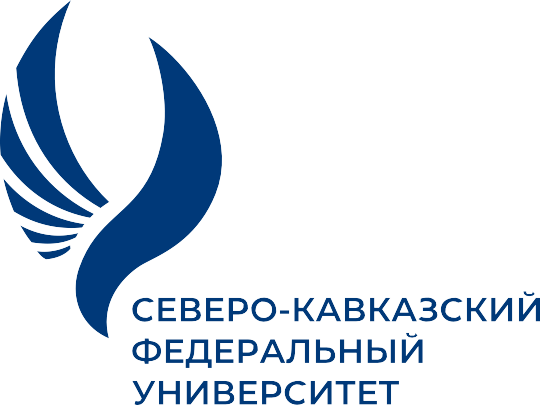 МЕТОДИЧЕСКИЕ УКАЗАНИЯ по организации самостоятельной  работы  по дисциплине  ПРОЕКТНЫЕ РЕШЕНИЯ ПРОБЛЕМ УСТОЙЧИВОГО РАЗВИТИЯ для студентов направления подготовки 38.03.01 Экономика Ставрополь 2021 СОДЕРЖАНИЕ 1.Пояснительная записка 2.Виды и содержание самостоятельной работы студента. 3.Методические рекомендации к самостоятельной работе студентов 4.Нормативно-правовые акты для  самостоятельной работы студентов 6.Учебно-методическое и информационное обеспечение дисциплины 1. ПОЯСНИТЕЛЬНАЯ ЗАПИСКА 1. Цель и задачи самостоятельной работы студентов  Цель самостоятельной работы студентов (СРС) заключается в формировании  универсальных компетенций будущего бакалавра. Объем самостоятельной работы студентов составляет 1,7 зачетные единицы (45 часов). Задачи СРС: выработка умения выявить и сформулировать проблемы в области устойчивого развития и осуществить поиск их решения; формирование навыков командной работы; систематизация и закрепление полученных теоретических знаний и практических умений студентов; углубление и расширение теоретических знаний; формирование умений использовать нормативную, правовую, справочную документацию и специальную литературу;  развитие познавательных способностей и активности студентов: творческой инициативы, самостоятельности, ответственности и организованности;  формирование 	самостоятельности 	мышления, 	способностей 	к саморазвитию, самосовершенствованию и самореализации;  развитие исследовательских умений; использование материала, собранного и полученного в ходе самостоятельных занятий на практических занятиях, при написании научных статей и выпускной квалификационной работ, для эффективной подготовки к итоговому зачету. Таким образом, задачами СРС при изучении экологического права являются: 1. Теоретические задачи:  понимание основных проблем, присущих правовому регулированию отношений в области устойчивого развития;   знание содержания нормативных правовых актов, регулирующих отношения в области устойчивого развития;    понимание целей и возможностей правового регулирования указанной группы общественных отношений. 2. Практические задачи:  выработка умения выявить и сформулировать проблемы в области устойчивого развития и осуществить поиск их решения; умение ориентироваться в потоке правовой информации о состоянии юридической базы в сфере правового регулирования отношений в области устойчивого развития;   Воспитательные задачи:     формирование навыков командной работы; приобретение опыта самоорганизации; формирование навыков реализации личностного потенциала.  2.Место дисциплины в структуре ОП   Проектные решения проблем устойчивого развития – дисциплина, относящаяся к вариативной части учебного плана (дисциплина по выбору) Б1.В.ДВ.01, изучаемая во 2 семестре. Связь с предшествующими дисциплинами Основой для изучения дисциплины «Проектные решения проблем устойчивого развития является «Философия». Связь с последующими дисциплинами Знания, полученные при изучении данной дисциплины необходимы для успешного освоения следующих дисциплин: «Экологическое право», «Основы энергетического права», «Аграрное право», «Международное публичное право». Компетенции обучающегося, формируемые в результате освоения дисциплины Структура и компонентный состав компетенции Основными формами работы и контроля СРС в данном курсе являются: Конспект и собеседование по теме – сочетают устную и письменную формы деятельности студента. Конспект проверяет аналитические умения Требования к конспекту: тезисность; -лаконичность; - сжатость. Практическое занятие с защитой групповых проектов с использованием электронных презентаций: нацелен на выработку навыков работы в команде в части выполнения проектных заданий нацелен на проверку информационно-коммуникативных компетенций студента, а также навыки речевого, интерактивного взаимодействия с аудиторией. Основные требования к презентации: объем слайдов не более 15; единый стиль оформления слайдов; графические объекты качественного разрешения; текст (гель 12/14, шрифт традиционный); использование возможностей презентации (анимация, звуковые эффекты, наличие гиперссылок  и другое). Основные требования к защите проекта: время выступления до 7 минут; четкость, лаконичность, логичность, структурированность выступления; - научность и доступность излагаемого материала; - грамотность речи. Доклад по научным статьям: – текст статьи или нескольких научных работ, литературы по предложенной тематике. Подразумевает научное раскрытие сущности исследуемой темы, включающее  обращение к различным точкам  зрения  на  конкретный вопрос,  а  также  изложение  собственных взглядов. Основные требования к оформлению Доклада: объем – до 10 страниц  формата А4; все поля – 2 см.; шрифт TimesNewRoman, кегль- 14; заголовки – полужирный шрифт; - нумерация страниц в правом нижнем углу; - междустрочный интервал -1,5. Структура статьи: титульный лист; план; введение; основная часть; - заключение; - библиография. 2. ПЛАН-ГРАФИК ВЫПОЛНЕНИЯ САМОСТОЯТЕЛЬНОЙ РАБОТЫ 1. МЕТОДИЧЕСКИЕ РЕКОМЕНДАЦИИ К САМОСТОЯТЕЛЬНОЙ РАБОТЕ СТУДЕНТОВ Тема 1. Концепция ООН по устойчивому развитию и проектные решения достижения ее целей  Практическое занятие № 1. Концепция ООН по устойчивому развитию Цель СРС -  выработать способность к: обобщению, анализу, восприятию информации, постановке цели и выбору путей ее достижения; осуществлению профессиональной деятельностью на основе развитого правосознания, правового мышления и правовой культуры. Формы контроля СРС: 1.Подготовка к практическому занятию (наличие конспекта) Подготовку к занятию следует начинать с изучения конспекта лекции, разделов рекомендованных учебников. Для лучшего усвоения материала рекомендуется составить конспект по вопросам, выносимым на обсуждение на практическом занятии. Вопросы для обсуждения История принципа «устойчивое развитие» Глобальные экологические проблемы и правовые пути их решения Международные организации в области охраны окружающей среды Международные конвенции в области охраны окружающей среды Требования к представлению и оформлению результатов СРС Иметь конспект лекции и конспект по подготовке к практическому занятию Тема 1. Концепция ООН по устойчивому развитию и проектные решения достижения ее целей  Практическое занятие № 2. Экологические проблемы России Цель СРС -  выработать способность к: исполнению профессиональных обязанностей; обобщению, анализу, восприятию информации, постановке цели и выбору путей ее достижения; толкованию нормативных правовых актов; применению нормативных правовых актов Формы контроля СРС: 1.Подготовка к практическому занятию (наличие конспекта) Подготовку к занятию следует начинать с изучения конспекта лекции, разделов рекомендованных учебников. Для лучшего усвоения материала рекомендуется составить конспект по вопросам, выносимым на обсуждение на практическом занятии. Вопросы для обсуждения Экологическая безопасность в контексте Указа Президента РФ от 31.12.2015 N 683 "О Стратегии национальной безопасности Российской Федерации" Национальный проект «Экология» Требования к представлению и оформлению результатов СРС Иметь конспект лекции и конспект по подготовке к практическому занятию Тема 2. Энергетические проблемы в мире и России и пути их решения Практическое занятие № 3. Энергетические проблемы в мире и России и пути их решения Цель СРС -  выработать способность к: обобщению, анализу, восприятию информации, постановке цели и выбору путей ее достижения; осуществлению профессиональной деятельностью на основе развитого правосознания, правового мышления и правовой культуры; обучится методам проектной работы в команде Формы контроля СРС 1.Подготовка к практическому занятию (наличие конспекта) 2.Подготовка проекта: Стратегия энергосбережения дома или в университете». Вопросы для обсуждения: Глобальная энергетическая безопасность и право Правовые основы энергетического правопорядка Источники «чистой энергии» (альтернативная энергетика) Требования к представлению и оформлению результатов СРС 1.Подготовку к занятию следует начинать с изучения конспекта лекции, разделов рекомендованных учебников, текстов рекомендованных научных статей. Для лучшего усвоения материала рекомендуется составить конспект по вопросам, выносимым на обсуждение на практическом занятии. 2. По второму заданию студенты, разбившись на группы по 3-5 человек, разрабатывают перечень энергосберегающих мероприятий в соответствии с Федеральным законом №261-ФЗ от 23.11.2009 г. «Об энергосбережении и о повышении энергетической эффективности и о внесении изменений в отдельные законодательные акты Российской Федерации». Проект должен содержать перечень не менее 5 энергосберегающих мероприятий; обоснование необходимости их внедрения в домашних условиях или в университете; прогноз их эффективности в целях обеспечения энергосбережения. Тема 2. Энергетические проблемы в мире и России и пути их решения Практическое занятие № 4. Энергетическое право России и устойчивое развитие Цель СРС -  выработать способность к: обобщению, анализу, восприятию информации, постановке цели и выбору путей ее достижения; осуществлению профессиональной деятельностью на основе развитого правосознания, правового мышления и правовой культуры; обучится методам проектной работы в команде Формы контроля СРС 1.Подготовка к практическому занятию (наличие конспекта) 2.Подготовка проекта: Стратегия энергосбережения дома или в университете». Вопросы для обсуждения: Указ Президента РФ от 13.05.2019 N 216 "Об утверждении Доктрины энергетической безопасности Российской Федерации" Правовое регулирование энергетических отношений в РФ Требования к представлению и оформлению результатов СРС 1.Подготовку к занятию следует начинать с изучения конспекта лекции, разделов рекомендованных учебников. Для лучшего усвоения материала рекомендуется составить конспект по вопросам, выносимым на обсуждение на практическом занятии. 2. По второму заданию студенты, разбившись на группы по 3-5 человек, разрабатывают перечень энергосберегающих мероприятий в соответствии с Федеральным законом №261-ФЗ от 23.11.2009 г. «Об энергосбережении и о повышении энергетической эффективности и о внесении изменений в отдельные законодательные акты Российской Федерации». Проект должен содержать перечень не менее 5 энергосберегающих мероприятий; обоснование необходимости их внедрения в домашних условиях или в университете; прогноз их эффективности в целях обеспечения энергосбережения. Тема 3. Правовое обеспечение продовольственной безопасности в мире и России  Практическое занятие № 5. Международно-правовое решение проблем ликвидации нищеты и голода Цель СРС -  выработать способность к: обобщению, анализу, восприятию информации, постановке цели и выбору путей ее достижения; осуществлению профессиональной деятельностью на основе развитого правосознания, правового мышления и правовой культуры; обучится методам проектной работы в команде Формы контроля СРС 1.Подготовка к практическому занятию (наличие конспекта) 2. Подготовка проекта «Консультативная помощь социально незащищенным группам населения в социальных сетях» Вопросы для обсуждения: Ликвидация нищеты и голода, уменьшение неравенства в контексте Концепции ООН в области устойчивого развития Всемирная продовольственная программа Международно-правовая охрана земель. Борьба с опустыниванием Требования к представлению и оформлению результатов СРС 1.Подготовку к занятию следует начинать с изучения конспекта лекции, разделов рекомендованных учебников. Для лучшего усвоения материала рекомендуется составить конспект по вопросам, выносимым на обсуждение на практическом занятии. 2. Групповая работа по проекту «Консультативная помощь социально незащищенным группам населения в социальных сетях». Студенты, разбившись на группы по 3-5 человек, разрабатывают текст информационного сообщения для тематической группы в социальной сети «В Контакте». Информационное сообщение должно содержать полезные советы практического характера на основе действующего российского законодательства: о получении тех или иных льгот, об оформлении льготного кредита (в том числе ипотечного), о получении какой-либо компенсации, социальной выплаты и т.п. Желательно, чтобы такое информационное сообщение содержало перечень и образцы оформления необходимых документов. После проверки преподавателем каждая группа ответственна за размещение информационного сообщения в социальной сети, а также за ответы  на вопросы, которые могут появиться у пользователей социальной сети в комментариях к данному сообщению. Создание тематической группы в социальной сети «В Контакте» для реализации   проекта «Консультативная помощь социально незащищенным группам населения в социальных сетях». Тема 3. Правовое обеспечение продовольственной безопасности в мире и России  Практическое занятие № 6. Правовое обеспечение социальной защищенности населения и обеспечения продовольственной безопасности в России  Цель СРС -  выработать способность к: обобщению, анализу, восприятию информации, постановке цели и выбору путей ее достижения; осуществлению профессиональной деятельностью на основе развитого правосознания, правового мышления и правовой культуры; обучится методам проектной работы в команде Формы контроля СРС 1.Подготовка к практическому занятию (наличие конспекта) 2.Подготовка проекта «Консультативная помощь социально незащищенным группам населения в социальных сетях» Вопросы для обсуждения: Правовые гарантии для малообеспеченных слоев населения в России как реализация международного принципа ликвидации нищеты и голода Правовое обеспечение продовольственной безопасности в России Охрана и использование земель сельскохозяйственного назначения Требования к представлению и оформлению результатов СРС 1.Подготовку к занятию следует начинать с изучения конспекта лекции, разделов рекомендованных учебников. Для лучшего усвоения материала рекомендуется составить конспект по вопросам, выносимым на обсуждение на практическом занятии. 2. Групповая работа по проекту «Консультативная помощь социально незащищенным группам населения в социальных сетях». Студенты, разбившись на группы по 3-5 человек, разрабатывают текст информационного сообщения для тематической группы в социальной сети «В Контакте». Информационное сообщение должно содержать полезные советы практического характера на основе действующего российского законодательства: о получении тех или иных льгот, об оформлении льготного кредита (в том числе ипотечного), о получении какой-либо компенсации, социальной выплаты и т.п. Желательно, чтобы такое информационное сообщение содержало перечень и образцы оформления необходимых документов. После проверки преподавателем каждая группа ответственна за размещение информационного сообщения в социальной сети, а также за ответы  на вопросы, которые могут появиться у пользователей социальной сети в комментариях к данному сообщению. Тема 4. Ответственное производство и потребление в свете рационального природопользования и охраны окружающей среды как принцип устойчивого развития Практическое занятие № 7. Ответственное производство и потребление в свете рационального природопользования и охраны окружающей среды в международном праве Цель СРС -  выработать способность к: обобщению, анализу, восприятию информации, постановке цели и выбору путей ее достижения; осуществлению профессиональной деятельностью на основе развитого правосознания, правового мышления и правовой культуры; обучится методам проектной работы в команде Формы контроля СРС 1.Подготовка к практическому занятию (наличие конспекта) 2. Подготовка проекта «Рациональное обращение с отходами» Вопросы для обсуждения: Международно-правовой принцип ответственного потребления Международно-правовая регламентация обращения с опасными отходами Правовое регулирование обращения с опасными отходами в странах-членах ЕАЭС Требования к представлению и оформлению результатов СРС 1.Подготовку к занятию следует начинать с изучения конспекта лекции, разделов рекомендованных учебников. Для лучшего усвоения материала рекомендуется составить конспект по вопросам, выносимым на обсуждение на практическом занятии. 2. Групповая работа по проекту «Рациональное обращение с отходами». Студенты, разбившись на группы по 3-5 человек, разрабатывают перечень мероприятий по ликвидации мест скопления отходов в каком-либо населенном пункте (в особенности несанкционированных свалок), а также предложения по рационализации дальнейшего обращения с отходами (их переработка или вторичное использование, сокращение количества вырабатываемых отходов и т.д.). Проект должен содержать перечень из не менее чем пяти мероприятий и практических предложений; обоснование необходимости их внедрения в населенном пункте; прогноз эффективности заявленных мероприятий и предложений в целях рационализации обращения с отходами. Тема 4. Ответственное производство и потребление в свете рационального природопользования и охраны окружающей среды как принцип устойчивого развития Практическое 	занятие 	№ 	8. 	Правовой 	принцип 	рационального природопользования и правовые проблемы обращения с отходами в РФ Цель СРС -  выработать способность к: обобщению, анализу, восприятию информации, постановке цели и выбору путей ее достижения; осуществлению профессиональной деятельностью на основе развитого правосознания, правового мышления и правовой культуры; обучится методам проектной работы в команде Формы контроля СРС 1.Подготовка к практическому занятию (наличие конспекта) 2. Подготовка проекта «Рациональное обращение с отходами» Вопросы для обсуждения: Содержание 	и 	регламентация 	правового 	принципа 	рационального природопользования Российское законодательство в области обращения с отходами Проект «Чистая страна» в контексте национального проекта «Экология» Требования к представлению и оформлению результатов СРС 1.Подготовку к занятию следует начинать с изучения конспекта лекции, разделов рекомендованных учебников. Для лучшего усвоения материала рекомендуется составить конспект по вопросам, выносимым на обсуждение на практическом занятии. 2. Групповая работа по проекту «Рациональное обращение с отходами». Студенты, разбившись на группы по 3-5 человек, разрабатывают перечень мероприятий по ликвидации мест скопления отходов в каком-либо населенном пункте (в особенности несанкционированных свалок), а также предложения по рационализации дальнейшего обращения с отходами (их переработка или вторичное использование, сокращение количества вырабатываемых отходов и т.д.). Проект должен содержать перечень из не менее чем пяти мероприятий и практических предложений; обоснование необходимости их внедрения в населенном пункте; прогноз эффективности заявленных мероприятий и предложений в целях рационализации обращения с отходами. Тема 5. Охрана водных ресурсов и Концепция ООН по устойчивому развитию Практическое занятие № 9. Международно-правовая охрана водных ресурсов и санитария как цель устойчивого развития Цель СРС - выработать способность к: обобщению, анализу, восприятию информации, постановке цели и выбору путей ее достижения; осуществлению профессиональной деятельностью на основе развитого правосознания, правового мышления и правовой культуры; обучится методам проектной работы в команде Формы контроля СРС 1.Подготовка к практическому занятию (наличие конспекта) 2. Групповая работа по проекту «Научные разработки в области водного права» (написание научных статей) Вопросы для обсуждения: Международно-правовая охрана водных ресурсов и санитария как цель устойчивого развития Межударное морское право Требования к представлению и оформлению результатов СРС 1.Подготовку к практическому занятию следует начинать с изучения конспекта лекции, разделов рекомендованных учебников, текстов рекомендованных научных статей. Для лучшего усвоения материала рекомендуется составить конспект по вопросам, выносимым на обсуждение на практическом занятии. 2.По второму заданию студентам предлагается работа по проекту «Научные разработки в области водного права». Студенты, разбившись на группы по 2-3 человека, пишут в соавторстве научные статьи по проблемам правового регулирования охраны вод и рационального использования водных ресурсов. В качестве нормативной основы исследования можно использовать действующие российские нормы или ретроспективу законодательства (изучение исторического опыта регулирования водных отношений), современные достижения международного водного права или зарубежный опыт регламентации водопользования. Статьи после проверки преподавателем и обсуждения на семинарских занятиях публикуются студентами в научной периодике или в сборниках научно-практических конференций. Рекомендуемые статьи: Случевская Ю.А. Проблемы понятийного аппарата в международном водном праве // Журнал зарубежного законодательства и сравнительного правоведения. 2017. N 2. С. 134 - 139. Котова М.В. Предмет международного водного права и его место в системе международного публичного права // Российская юстиция. 2016. N 8. С. 18 - 22. Рязанова М.А. Вступление в силу Конвенции ООН о праве несудоходных видов использования международных водотоков 1997 г. как новый этап кодификации международного права водных ресурсов // Международное публичное и частное право. 2015. N 3. С. 17 - 20. Куденеева Ю.С. Формирование международной стратегии в области водных ресурсов: современный этап и ближайшие перспективы // Юридический мир. 2011. N 12. С. 50 - 54. Теймуров Э.С. Пресная вода как объект международных правоотношений // Актуальные проблемы российского права. 2015. N 7. С. 197 - 200. Муратшина К.Г. Международно-правовые аспекты сотрудничества России, Казахстана и КНР по использованию вод Иртыша // Российский юридический журнал. 2013. N 1. С. 75 - 81. Сиваков Д.О. К вопросу о состоянии и перспективах развития водного права России // Журнал российского права. 2018. N 5. С. 139 - 147. Бабкин А.И. Соотношение норм частного и публичного права в сфере использования акватории водных объектов на территории Российской Федерации. Закон и практика применения // Российский судья. 2019. N 6. С. 3 - 7. Алексеевская А. Аренда водных объектов. Анализ споров // Жилищное право. 2020. N 4. С. 95 - 102; Административное право. 2020. N 2. С. 107 - 112. и др. Тексты статей содержатся в СПС КонсультантПлюс. Тема 5. Охрана водных ресурсов и Концепция ООН по устойчивому развитию Практическое занятие № 10. Рациональное использование и охрана вод в РФ Цель СРС - выработать способность к: обобщению, анализу, восприятию информации, постановке цели и выбору путей ее достижения; осуществлению профессиональной деятельностью на основе развитого правосознания, правового мышления и правовой культуры; обучится методам проектной работы в команде Формы контроля СРС 1.Подготовка к практическому занятию (наличие конспекта) 2. Групповая работа по проекту «Научные разработки в области водного права» (написание научных статей) Вопросы для обсуждения: Правовое регулирование водных отношений в РФ Санитарные нормы и правила в области питьевого водоснабжения Проект «Чистая вода» в контексте национального проекта «Экология» Требования к представлению и оформлению результатов СРС Требования к представлению и оформлению результатов СРС 1.Подготовку к практическому занятию следует начинать с изучения конспекта лекции, разделов рекомендованных учебников, текстов рекомендованных научных статей. Для лучшего усвоения материала рекомендуется составить конспект по вопросам, выносимым на обсуждение на практическом занятии. 2.По второму заданию студентам предлагается работа по проекту «Научные разработки в области водного права». Студенты, разбившись на группы по 2-3 человека, пишут в соавторстве научные статьи по проблемам правового регулирования охраны вод и рационального использования водных ресурсов. В качестве нормативной основы исследования можно использовать действующие российские нормы или ретроспективу законодательства (изучение исторического опыта регулирования водных отношений), современные достижения международного водного права или зарубежный опыт регламентации водопользования. Статьи после проверки преподавателем и обсуждения на семинарских занятиях публикуются студентами в научной периодике или в сборниках научно-практических конференций. Рекомендуемые статьи: Случевская Ю.А. Проблемы понятийного аппарата в международном водном праве // Журнал зарубежного законодательства и сравнительного правоведения. 2017. N 2. С. 134 - 139. Котова М.В. Предмет международного водного права и его место в системе международного публичного права // Российская юстиция. 2016. N 8. С. 18 - 22. Рязанова М.А. Вступление в силу Конвенции ООН о праве несудоходных видов использования международных водотоков 1997 г. как новый этап кодификации международного права водных ресурсов // Международное публичное и частное право. 2015. N 3. С. 17 - 20. Куденеева Ю.С. Формирование международной стратегии в области водных ресурсов: современный этап и ближайшие перспективы // Юридический мир. 2011. N 12. С. 50 - 54. Теймуров Э.С. Пресная вода как объект международных правоотношений // Актуальные проблемы российского права. 2015. N 7. С. 197 - 200. Муратшина К.Г. Международно-правовые аспекты сотрудничества России, Казахстана и КНР по использованию вод Иртыша // Российский юридический журнал. 2013. N 1. С. 75 - 81. Сиваков Д.О. К вопросу о состоянии и перспективах развития водного права России // Журнал российского права. 2018. N 5. С. 139 - 147. Бабкин А.И. Соотношение норм частного и публичного права в сфере использования акватории водных объектов на территории Российской Федерации. Закон и практика применения // Российский судья. 2019. N 6. С. 3 - 7. Алексеевская А. Аренда водных объектов. Анализ споров // Жилищное право. 2020. N 4. С. 95 - 102; Административное право. 2020. N 2. С. 107 - 112. и др. Тексты статей содержатся в СПС КонсультантПлюс. Тема 6. Проблемы изменение климата в свете устойчивого развития и правовые средства их решения.  Практическое занятие № 11. Международно-правовые проблемы изменения климата и средства их решения  Цель СРС - выработать способность к: обобщению, анализу, восприятию информации, постановке цели и выбору путей ее достижения; осуществлению профессиональной деятельностью на основе развитого правосознания, правового мышления и правовой культуры; обучится методам проектной работы в команде Формы контроля СРС 1.Подготовка к практическому занятию (наличие конспекта) 2. Подготовка проекта «Модель международной конференции ООН по изменению климата» Вопросы для обсуждения: Парижское соглашение по климату (Париж, 12 декабря 2015 год) Международно-правовые акты в области охраны атмосферного воздуха и озонового слоя Земли Требования к представлению и оформлению результатов СРС 1.Подготовку к занятию следует начинать с изучения конспекта лекции, разделов рекомендованных учебников. Для лучшего усвоения материала рекомендуется составить конспект по вопросам, выносимым на обсуждение на практическом занятии. 2. Групповая работа по проекту «Модель международной конференции ООН по изменению климата». Студенты разбиваются на группы по 3-5 человек, которые будут представлять собой делегации разных сран (реальных или вымышленных, на выбор). Важно, чтобы это были страны – представительницы разных континентов, с различным уровнем социально-экономического развития. Изучив Рамочную конвенцию ООН об изменении климата и Парижские соглашения к ней, команды вырабатывают стратегию представления интересов выбранной страны на модели международной конференции. Командам необходимо оценить выгодность/невыгодность для себя уже запланированных международных мероприятий по противодействию изменениям климата, а также предложить свои возможные мероприятия. После презентации каждой командой своего доклада в рамках модели конференции ООН между командами проводится дискуссия с обсуждением предложенных мероприятий. Тема 6. Проблемы изменение климата в свете устойчивого развития и правовые средства их решения. Практическое занятие № 12. Охрана атмосферного воздуха в РФ Цель СРС -  выработать способность к: обобщению, анализу, восприятию информации, постановке цели и выбору путей ее достижения; осуществлению профессиональной деятельностью на основе развитого правосознания, правового мышления и правовой культуры; обучится методам проектной работы в команде Формы контроля СРС 1.Подготовка к практическому занятию (наличие конспекта) 2. Подготовка проекта «Модель международной конференции ООН по изменению климата» Вопросы для обсуждения: Правовая охрана атмосферного воздуха и озонового слоя в РФ Меры по реализации Парижского соглашения в РФ Требования к представлению и оформлению результатов СРС 1.Подготовку к занятию следует начинать с изучения конспекта лекции, разделов рекомендованных учебников. Для лучшего усвоения материала рекомендуется составить конспект по вопросам, выносимым на обсуждение на практическом занятии. 2. Групповая работа по проекту «Модель международной конференции ООН по изменению климата». Студенты разбиваются на группы по 3-5 человек, которые будут представлять собой делегации разных сран (реальных или вымышленных, на выбор). Важно, чтобы это были страны – представительницы разных континентов, с различным уровнем социально-экономического развития. Изучив Рамочную конвенцию ООН об изменении климата и Парижские соглашения к ней, команды вырабатывают стратегию представления интересов выбранной страны на модели международной конференции. Командам необходимо оценить выгодность/невыгодность для себя уже запланированных международных мероприятий по противодействию изменениям климата, а также предложить свои возможные мероприятия. После презентации каждой командой своего доклада в рамках модели конференции ООН между командами проводится дискуссия с обсуждением предложенных мероприятий. Тема 7. Правовая охрана биоразнообразия на глобальном и национальном уровнях Практическое занятие № 13. Правовая охрана биоразнообразия на глобальном уровне Цель СРС -  выработать способность к: обобщению, анализу, восприятию информации, постановке цели и выбору путей ее достижения; осуществлению профессиональной деятельностью на основе развитого правосознания, правового мышления и правовой культуры; обучится методам проектной работы в команде Формы контроля СРС 1.Подготовка к практическому занятию (наличие конспекта) 2. Подготовка проекта «Охрана животного мира» Вопросы для обсуждения: Международно-правовая охрана лесов и иной растительности Международно-правовая охрана животного мира Требования к представлению и оформлению результатов СРС 1.Подготовку к занятию следует начинать с изучения конспекта лекции, разделов рекомендованных учебников. Для лучшего усвоения материала рекомендуется составить конспект по вопросам, выносимым на обсуждение на практическом занятии. 2. Групповая работа по проекту «Охрана животного мира». Студенты, разбившись на группы по 3-5 человек, разрабатывают перечень мероприятий, направленных на улучшение обращения с дикими, домашними и бездомными животными с учетом норм действующего российского законодательства. Проект должен содержать перечень из не менее чем пяти мероприятий и практических предложений; обоснование необходимости их внедрения в России; прогноз эффективности заявленных мероприятий и предложений. Тема 7. Правовая охрана биоразнообразия на глобальном и национальном уровнях Практическое занятие № 14. Правовая охрана биоразнообразия в РФ Цель СРС -  выработать способность к: обобщению, анализу, восприятию информации, постановке цели и выбору путей ее достижения; осуществлению профессиональной деятельностью на основе развитого правосознания, правового мышления и правовой культуры; обучится методам проектной работы в команде Формы контроля СРС 1.Подготовка к практическому занятию (наличие конспекта) 2. Подготовка проекта «Охрана животного мира» Вопросы для обсуждения: Правовая охрана лесов в РФ Правовая охрана животного мира в РФ Требования к представлению и оформлению результатов СРС 1.Подготовку к занятию следует начинать с изучения конспекта лекции, разделов рекомендованных учебников. Для лучшего усвоения материала рекомендуется составить конспект по вопросам, выносимым на обсуждение на практическом занятии. 2. Групповая работа по проекту «Охрана животного мира». Студенты, разбившись на группы по 3-5 человек, разрабатывают перечень мероприятий, направленных на улучшение обращения с дикими, домашними и бездомными животными с учетом норм действующего российского законодательства. Проект должен содержать перечень из не менее чем пяти мероприятий и практических предложений; обоснование необходимости их внедрения в России; прогноз эффективности заявленных мероприятий и предложений. Тема 8. Инфраструктурные проекты в урбанистке и право Практическое занятие № 15. Инфраструктурные проекты и урбанистка  Цель СРС -  выработать способность к: обобщению, анализу, восприятию информации, постановке цели и выбору путей ее достижения; осуществлению профессиональной деятельностью на основе развитого правосознания, правового мышления и правовой культуры; обучится методам проектной работы в команде Формы контроля СРС 1.Подготовка к практическому занятию (наличие конспекта) 2. Подготовка проекта «Урбанистическую среду меняем к лучшему» Вопросы для обсуждения: Устойчивые города и населенные пункты  в парадигме устойчивого развития Индустриализация, инновации и инфраструктура Требования к представлению и оформлению результатов СРС 1.Подготовку к занятию следует начинать с изучения конспекта лекции, разделов рекомендованных учебников. Для лучшего усвоения материала рекомендуется составить конспект по вопросам, выносимым на обсуждение на практическом занятии. 2.Групповая работа над проектом «Урбанистическую среду меняем к лучшему». Студенты, разбившись на группы по 3-5 человек (по возможности из одного или похожих населенных пунктов), предлагают идею того, что бы они хотели в своем городе/селе изменить к лучшему. Разрабатываемый ими проект должен содержать обоснование нужности, креативности и реализуемости их урбанистической идеи, перечень этапов и мероприятий, необходимых для ее реализации, прогноз полезного эффекта от этого. Проекты защищаются каждой из команд и обсуждаются всей группой в ходе практических занятий. Тема 8. Инфраструктурные проекты в урбанистке и право Практическое занятие № 16. Инфраструктурные проекты в урбанистке и право в РФ Цель СРС -  выработать способность к: обобщению, анализу, восприятию информации, постановке цели и выбору путей ее достижения; осуществлению профессиональной деятельностью на основе развитого правосознания, правового мышления и правовой культуры; обучится методам проектной работы в команде Формы контроля СРС 1.Подготовка к практическому занятию 2. Подготовка проекта «Урбанистическую среду меняем к лучшему» Вопросы для обсуждения: Правовые проблемы градостроительства в РФ Развитие инфраструктуры и государственно-частное партнерство в РФ Требования к представлению и оформлению результатов СРС 1.Подготовку к практическому занятию следует начинать с изучения конспекта лекции, разделов рекомендованных учебников, текстов рекомендованных научных статей. Для лучшего усвоения материала рекомендуется составить конспект по вопросам, выносимым на обсуждение на практическом занятии. 2.Групповая работа над проектом «Урбанистическую среду меняем к лучшему». Студенты, разбившись на группы по 3-5 человек (по возможности из одного или похожих населенных пунктов), предлагают идею того, что бы они хотели в своем городе/селе изменить к лучшему. Разрабатываемый ими проект должен содержать обоснование нужности, креативности и реализуемости их урбанистической идеи, перечень этапов и мероприятий, необходимых для ее реализации, прогноз полезного эффекта от этого. Проекты защищаются каждой из команд и обсуждаются всей группой в ходе практических занятий. ТРЕБОВАНИЯ К ПРЕДОСТАВЛЕНИЮ И ОФОРМЛЕНИЮ РЕЗУЛЬТАТОВ СРС Контроль самостоятельной работы студентов, может осуществляться в пределах времени, отведенного на обязательные учебные занятия и самостоятельную работу по дисциплине / профессиональному модулю, может проходить в устной, письменной или смешанной форме с предоставлением изделия или продукта творческой деятельности. Контроль самостоятельной работы студентов должен отвечать следующим требованиям: систематичность проведения; максимальная индивидуализация контроля; соответствие формы контроли и вида самостоятельной работы.  	   Для 	контроля 	самостоятельной 	работы 	студентов 	могут 	быть использованы различные формы, методы и  технологии контроля. Формы контроля – тестирование, самоотчет, презентации, кейсы, защита творческих работ, контрольные работы и прочее. Методы контроля – практические занятия, коллоквиумы,  зачеты, лабораторные работы, практические работы, собеседование,  экзамены. Технологии контроля – рейтинговая оценка, портфолио, самооценка и др. Критериями оценки результатов самостоятельной работы студентов являются: уровень сформированности общих и профессиональных компетенций; оформление отчетного материала в соответствии с требованиями; творческий подход к выполнению самостоятельной работы; уровень владения новыми технологиями, понимание их применения, их силы и их слабости, способность критического отношения к информации; уровень ответственности за свое обучение  и самоорганизацию самостоятельной познавательной деятельности. Результаты контроля самостоятельной работы студентов учитываются при осуществлении итогового контроля по дисциплине.  5. 	Нормативно-правовые 	акты 	для 	самостоятельного 	изучения студентами Конституция Российской Федерации (принята всенародным голосованием 12.12.1993)  Водный кодекс Российской Федерации от 03.06.2006 N 74-ФЗ. Закон РФ от 21.02.1992 N 2395-1 «О недрах». Земельный кодекс Российской Федерации от 25.10.2001 N 136-ФЗ. Лесной кодекс Российской Федерации от 04.12.2006г. № 200-ФЗ. Налоговый кодекс Российской Федерации (часть вторая) от 05.08.2000 N 117-ФЗ. Федеральный закон «О защите населения и территорий от чрезвычайных ситуаций природного и техногенного характера» от 21.12.1994г. № 68-ФЗ. Федеральный закон от 02.05.1997 N 76-ФЗ «Об уничтожении химического оружия». Федеральный закон от 04.05.1999 N 96-ФЗ «Об охране атмосферного воздуха». Федеральный закон от 06.10.1999 N 184-ФЗ «Об общих принципах организации законодательных (представительных) и исполнительных органов государственной власти субъектов Российской Федерации». Федеральный закон от 09.01.1996 N 3-ФЗ «О радиационной безопасности населения». Федеральный закон от 10.01.2002 N 7-ФЗ «Об охране окружающей среды». Федеральный закон от 14.03.1995 N 33-ФЗ «Об особо охраняемых природных территориях». Федеральный закон от 17.12.1998 N 191-ФЗ «Об исключительной экономической зоне Российской Федерации» Федеральный закон от 19.07.1997 N 109-ФЗ «О безопасном обращении с пестицидами и агрохимикатами». Федеральный закон от 19.07.1998 N 113-ФЗ «О гидрометеорологической службе». Федеральный закон от 21.11.1995 N 170-ФЗ «Об использовании атомной энергии». Федеральный закон от 23.11.1995 N 174-ФЗ «Об экологической экспертизе». Федеральный закон от 24.04.1995 N 52-ФЗ «О животном мире». Федеральный закон от 24.06.1998 N 89-ФЗ «Об отходах производства и потребления». Федеральный закон от 30.03.1999 N 52-ФЗ «О санитарноэпидемиологическом благополучии населения». 6.  Учебно-методическое и информационное обеспечение дисциплины (модуля)  Рекомендуемая литература. Основная литература: Экологическое право России [Электронный ресурс] : учебное пособие для студентов вузов / Н.В. Румянцев [и др.]. — 4-е изд. — Электрон. текстовые данные. — М. : ЮНИТИ-ДАНА, 2017. — 431 c. — 978-5-238-01751-8. — Режим доступа: http://www.iprbookshop.ru/71081.html Казанцева, Л.А. Экологическое право : учебник для студентов учреждений высшего профессионального образования / Л.А. Казанцева, О.Р. Саркисов, Е.Л. Любарский. – Москва ; Берлин : Директ-Медиа, 2017. – 486 с. : ил. – Режим доступа: по подписке. – URL: http://biblioclub.ru/index.php?page=book&id=480127 Демичев, А.А. Экологическое право : учебник : [16+] / А.А. Демичев, О.С. Грачева. – Москва : Прометей, 2017. – 349 с. – Режим доступа: по подписке. – URL: http://biblioclub.ru/index.php?page=book&id=483187 4.Багмет А.М. Международное право : учебник для студентов вузов, обучающихся по направлению подготовки «Юриспруденция» / Багмет А.М., Бычков В.В., Бычкова Е.И.. — Москва : ЮНИТИ-ДАНА, 2018. — 439 c. — ISBN 978-5-238-03069-2. — Текст : электронный // Электронно-библиотечная система IPR BOOKS : [сайт]. — URL: http://www.iprbookshop.ru/72423.html  Дополнительная литература: Лизгаро, В.Е. Экологическое право: ответы на экзаменационные вопросы : [16+] / В.Е. Лизгаро, Т.И. Макарова. – Минск :Тетралит, 2018. – 240 с. – Режим доступа: по подписке. – URL: http://biblioclub.ru/index.php?page=book&id=136494 Солдатова Л.В. Природоресурсное право [Электронный ресурс] : учебное пособие / Л.В. Солдатова. — Электрон. текстовые данные. — М. : Всероссийский государственный университет юстиции (РПА Минюста России), 2015. — 132 c. — 978-5-00094-145-4. — Режим доступа: http://www.iprbookshop.ru/43238.html Международное право [Электронный ресурс]: учебник для бакалавров/ А.Х. Абашидзе [и др.].— Электрон. текстовые данные.— Москва: Статут, 2017.— 496 c.— Режим доступа: http://www.iprbookshop.ru/77302.html.— ЭБС «IPRbooks» Методическая литература: Методические рекомендации для проведения практических занятий  Сев.Кав. федер. ун-т. - Ставрополь : СКФУ, 2021. Методические рекомендации по организации самостоятельной работы студентов Сев.-Кав. федер. ун-т. - Ставрополь : СКФУ, 2021. Интернет-ресурсы: http://www.mnr.gov.ru/ - Сайт Министерства природных ресурсов и экологии РФ. http://mpr.stavkray.ru/ - Сайт  Министерства природных ресурсов и охраны окружающей среды Ставропольского края. http://rpn.gov.ru/ - Сайт Федеральной службы по надзору в сфере природопользования. http://www.rosleshoz.gov.ru/ - Сайт Федерального агентства лесного хозяйства. http://www.rosnedra.gov.ru/ - Сайт Федерального агентства по недропользованию. http://voda.mnr.gov.ru/ - Сайт Федерального агентства водных ресурсов. http://fish.gov.ru/ - Сайт Федерального агентства по рыболовству. Программное обеспечение: СПС КонсультантПлюс СПС Гарант Материально-техническое обеспечение дисциплины (модуля) Аудитории, оснащенные видо- проекторами Компьютерные классы Авторы Навасардова Э.С., д-р юрид. наук, профессор, зав. кафедрой экологического, земельного и трудового права, Нутрихин Р.В., канд. юрид. наук,  доцент, доцент кафедры экологического, земельного и трудового права. СОГЛАСОВАНОДиректор Института _______________________,кандидат философских наук_______________________Одобрено:Решением Ученого Советаот «22» апреля 2022 г. протокол № 5УТВЕРЖДАЮРектор АНО ВО «СГЛА»_______________ Храмешин С.Н.Направление подготовки38.03.04 Государственное и муниципальное управление Направленность (профиль)Государственная, муниципальная служба и кадровая политикаКафедрамеждународных отношений и социально-экономических наукФорма обученияГод начала обученияОчная2022Реализуется в семестре2, курс 1№ п/п Содержание компетенции Шифр Универсальные компетенции Универсальные компетенции 1 Командная работа и лидерство Способен осуществлять социальное взаимодействие и реализовывать свою роль в команде УК -3 ЗНАТЬ Концепцию устойчивого развития и направления ее реализации; методы проектного обучения УМЕТЬ Выявлять и формулировать проблемы в области достижения устойчивого развития и осуществить поиск их решения ВЛАДЕТЬ Навыками проектной работы в области достижения целей устойчивого развития правоприменительной деятельности, а также навыками осуществления правового просвещения № п/п Содержание компетенции Шифр Универсальные компетенции Универсальные компетенции 1 Командная работа и лидерство Способен осуществлять социальное взаимодействие и реализовывать свою роль в команде УК -3 Перечень компонентов Технологии формирования компетенции 	Средства 	и технологии оценки Знает:  Концепцию устойчивого развития и направления ее реализации; методы проектного обучения Лекции (традиционные и в интерактивной форме Подготовка к практическим занятиям, выполнение проектных заданий Умеет: Выявлять и формулировать проблемы в области достижения устойчивого развития и осуществить поиск их решения Практические занятия, самостоятельная работа Подготовка к практическим занятиям, выполнение проектных заданий Владеет:  Навыками проектной работы в области достижения целей устойчивого развития правоприменительной деятельности, а также навыками осуществления правового просвещения Практические занятия, самостоятельная работа Подготовка к практическим занятиям, выполнение проектных заданий N п/п Наименование разделов и тем дисциплины, их краткое содержание; вид самостоятельной работы Форма контроля Обьем часов 2 семестр 1. Тема 1. Концепция ООН по устойчивому развитию и проектные решения достижения ее целей  Практическое занятие № 1. Концепция ООН по устойчивому развитию История принципа «устойчивое развитие» Глобальные экологические проблемы и правовые пути их решения Международные организации в области охраны окружающей среды Международные конвенции в области охраны окружающей среды Проверка конспекта, собеседование 1,5 2. Тема 1. Концепция ООН по Проверка конспекта, собеседование 1,5 устойчивому развитию и проектные решения достижения ее целей  Практическое занятие № 2. Экологические проблемы России Экологическая безопасность в контексте Указа Президента РФ от 31.12.2015 N 683 "О Стратегии национальной безопасности Российской Федерации" Национальный проект «Экология» 3. Тема 2. Энергетические проблемы в мире и России и пути их решения Практическое занятие № 3. Энергетические проблемы в мире и России и пути их решения Глобальная энергетическая безопасность и право Правовые основы энергетического правопорядка Групповая работа по проекту «Стратегия энергосбережения дома или в университете» 3 4. Тема 2. Энергетические проблемы в мире и России и пути их решения Практическое занятие № 4. Энергетическое право России и устойчивое развитие Указ Президента РФ от 13.05.2019 N 216 "Об утверждении Доктрины энергетической безопасности Российской Федерации" Правовое регулирование энергетических отношений в РФ Групповая работа по проекту «Стратегия энергосбережения дома или в университете» 3 5. Тема 3. Правовое обеспечение продовольственной безопасности в мире и России  Практическое занятие № 5. Международно-правовое решение проблем ликвидации нищеты и голода Ликвидация нищеты и голода, уменьшение неравенства в контексте Концепции ООН в области устойчивого развития Всемирная продовольственная программа Международно-правовая охрана земель. Борьба с опустыниванием Групповая работа по проекту «Консультативная помощь социально незащищенным группам населения в социальных сетях» 3 6. Тема 3. Правовое обеспечение продовольственной безопасности в мире и России  Практическое занятие № 6. Групповая работа по проекту «Консультативная помощь социально незащищенным группам населения в социальных сетях» 3 Правовое обеспечение социальной защищенности населения и обеспечения продовольственной безопасности в России  Правовые гарантии для малообеспеченных слоев населения в России как реализация международного принципа ликвидации нищеты и голода Правовое обеспечение продовольственной безопасности в России Охрана и использование земель сельскохозяйственного назначения 7. Тема 4. Ответственное производство и потребление в свете рационального природопользования и охраны окружающей среды как принцип устойчивого развития Практическое занятие № 7. Ответственное производство и потребление в свете рационального природопользования и охраны окружающей среды в международном праве Международно-правовой принцип ответственного потребления Международно-правовая регламентация обращения с опасными отходами Правовое регулирование обращения с опасными отходами в странах-членах ЕАЭС Групповая работа по проекту «Рациональное обращение с отходами» 3 8. Тема 4. Ответственное производство и потребление в свете рационального природопользования и охраны окружающей среды как принцип устойчивого развития Практическое занятие № 8. Правовой принцип рационального природопользования и правовые проблемы обращения с отходами в РФ Содержание и регламентация правового принципа рационального природопользования Российское законодательство в Групповая работа по проекту «Рациональное обращение с отходами» 3 области обращения с отходами Проект «Чистая страна» в контексте национального проекта «Экология» 9. Тема 5. Охрана водных ресурсов и Концепция ООН по устойчивому развитию Практическое занятие № 9. Международно-правовая охрана водных ресурсов и санитария как цель устойчивого развития Международно-правовая охрана водных ресурсов и санитария как цель устойчивого развития Межударное морское право Групповая работа по проекту «Научные разработки в области водного права» 3 10. Тема 5. Охрана водных ресурсов и Концепция ООН по устойчивому развитию Практическое занятие № 10. Рациональное использование и охрана вод в РФ Правовое регулирование водных отношений в РФ Санитарные нормы и правила в области питьевого водоснабжения Проект «Чистая вода» в контексте национального проекта «Экология» Групповая работа по проекту «Научные разработки в области водного права» 3 11. Тема 6. Проблемы изменение климата в свете устойчивого развития и правовые средства их решения.  Практическое занятие № 11. Международно-правовые проблемы изменения климата и средства их решения Парижское соглашение по климату (Париж, 12 декабря 2015 год) Международно-правовые акты в области охраны атмосферного воздуха и озонового слоя Земли Групповая работа по проекту «Модель международной конференции ООН по изменению климата» 3 12 Тема 6. Проблемы изменение климата в свете устойчивого развития и правовые средства их решения. Практическое занятие № 12. Охрана атмосферного воздуха в РФ Правовая охрана атмосферного воздуха и озонового слоя в РФ Меры по реализации Парижского соглашения в РФ Групповая работа по проекту «Модель международной конференции ООН по изменению климата» 3 13. Тема 7. Правовая охрана биоразнообразия на глобальном и национальном уровнях Практическое занятие № 13. Правовая охрана биоразнообразия на глобальном уровне Международно-правовая охрана лесов и иной растительности Международно-правовая охрана животного мира Групповая работа по проекту «Охрана животного мира» 3 14. Тема 7. Правовая охрана биоразнообразия на глобальном и национальном уровнях Практическое занятие № 14. Правовая охрана биоразнообразия в РФ Правовая охрана лесов в РФ Правовая охрана животного мира в РФ Групповая работа по проекту «Охрана животного мира» 3 15. Тема 8. Инфраструктурные проекты в урбанистке и право Практическое занятие № 15. Инфраструктурные проекты и урбанистка  Устойчивые города и населенные пункты  в парадигме устойчивого развития Индустриализация, инновации и инфраструктура Групповая работа над проектом «Урбанистическую среду меняем к лучшему» 3 16. Тема 8. Инфраструктурные проекты в урбанистке и право Практическое занятие № 16. Инфраструктурные проекты в урбанистке и право в РФ Правовые проблемы градостроительства в РФ Развитие инфраструктуры и государственно-частное партнерство в РФ Групповая работа над проектом «Урбанистическую среду меняем к лучшему» 3 Итого за 2 семестр  45 Итого 45 